РІЧНИЙ ПЛАН  РОБОТИдошкільного навчального закладу № 25Центру розвитку дитини «Малюк»НА 2021/2022 НАВЧАЛЬНИЙ РІКІ. АНАЛІЗ РОБОТИ
  ДОШКІЛЬНОГО НАВЧАЛЬНОГО ЗАКЛАДУ № 25 ЦРД «МАЛЮК»ЗА  2020/ 2021НАВЧАЛЬНИЙ РІК  ТА ЗАВДАННЯ  НА   2021/2022 НАВЧАЛЬНИЙ РІК І ОЗДОРОВЧИЙ ПЕРІОДДошкільний навчальний   заклад № 25 ЦРД «Малюк» Чернівецької міської ради  знаходиться за адресою: 58029, м.  Чернівці, вул. Достоєвського, 10. Розрахований на 210 місць, працював за  програмою розвитку дитини дошкільного віку «Я у Світі»Кадрове  забезпечення  дошкільного навчального закладу Дошкільний навчальний заклад повністю укомплектований педагогічними кадрами.  Усього 23 педагогаКваліфікаційний  рівень педагогічних працівниківОсвітній рівень педагогів:           Упродовж 2020/2021 навчального року освітній  процес дошкільного закладу був спрямований на  вирішення таких головних завдань: - Формувати  предметно-практичну компетенцію дошкільників через різні види дитячої праці; - Розвивати логіко-математичну компетенцію дитини, як складову пізнавального розвитку через різноманітні форми діяльності: дослідження, трансформування, експериментування, моделювання, доцільне поєднання різних освітніх ліній та їх реалізацію в процесі життєдіяльності;-  Сприяти мовленнєвому розвитку дошкільників шляхом інноваційних підходів.Робота ДНЗ № 25ЦРД «Малюк»   здійснювалась за наступними напрямками:І . Методична робота        Методична робота з педагогічними кадрами у 2020/2021навчальному році була спрямована на підвищення професійного рівня педагогів.Хід атестації педагогічних кадрів у навчальному закладі перебував на постійному контролі. Адміністрацією закладу не тільки надавалась методична допомога в організації атестації безпосередньо вихователям, а й забезпечувався контроль за її проведенням: своєчасно і організовано проведені засідання атестаційної комісії. В міжатестаційний період вивчалась система роботи педагогів шляхом відвідування занять, інших видів діяльності з дітьми, аналізу результатів роботи з батьками вихованців, проведення анкетування, що дало змогу провести атестацію без зайвих психічних перевантажень і конфліктних ситуацій.Проведена   атестація  4 педагогів:  Іванчик Л.К-   відповідає займаній посаді,    відповідає раніше присвоєної кваліфікаційної категорії «спеціаліст вищої категорії»,   присвоєно педагогічне звання  «вихователь-методист». Дідів Л.П. - відповідає займаній посаді,    відповідає раніше присвоєної кваліфікаційної категорії «спеціаліст вищої категорії», присвоєно педагогічне звання  «старший вихователь». Сеньо А.П.     відповідає займаній посаді,  присвоєно кваліфікаційну категорію  «спеціаліст другої  категорії».  Сільницька Н.Ф.   відповідає займаній посаді,   відповідає   раніше встановленому  одинадцятому  тарифному розряду     та  відповідає  раніше присвоєному  педагогічному званню  «вихователь-методист».      Атестація педагогічних працівників проводилася згідно з перспективним планом відповідно до нового Типового положення про атестацію педагогічних працівників від 06.10.2010р. № 930 та на підставі наказів керівника закладу.         Протягом    навчального    року     педагоги підвищили   свій   професійний  рівень відповідно до складеного річного плану підвищення кваліфікації педагогічних працівників .   Педагоги   самостійно долучалися до короткострокового підвищення кваліфікації шляхом участі у тренінгах, семінарах, семінарах-практикумах, семінарах-нарадах, вебінарах, майстер-класах за різними професійними темами і проблемами. Реалізувати самоосвітню діяльність педагоги мали можливість у різноманітних методичних заходах, конкурсах, виставках.          З     метою підвищення   теоретичного   рівня   та   фахової підготовки колективу були придбані новинки методичної літератури, наочні матеріали, розвивальні та дидактичні ігри, які шляхом самоосвіти опрацьовували протягом навчального року педагоги.       Для вдосконалення теоретичної підготовки та самоосвіти педагогів, згідно плану ДНЗ  у 2020 /2021 н. р. провели:4  тематичні засідання педагогічної ради на теми: «Завдання навчально-виховної роботи на 2020/2021н.р» (серпень, 2020 р.);«Трудове виховання в процесі організованої та самостійної предметно-практичної діяльності дітей »  (листопад, 2020р.);«Сучасні підходи до логіко-математичного розвитку дошкільників» (лютий, 2021р.);«Розвиток і розширення мовленнєво-комунікативної компетентності  дітей дошкільного віку» (квітень, 2021р.)   2 позачергові педагогічні ради.Проведено також :-  інтерактивну ділову гру «Складові трудової діяльності дошкільників»;-інтерактивний семінар «Логіко-математичний розвиток дошкільників».             Такі форми роботи дали можливість продовжувати ретельно опрацьовувати програму «Я у Світі»,    та парціальні програми, закріпити теоретичну підготовку педагогів на практиці, почути аналіз своєї роботи від колег та розвивати свою майстерність.     Так, готуючись до  педагогічної ради № 2 «Трудове виховання в процесі організованої та самостійної предметно-практичної діяльності дітей », педагогами всіх вікових груп оновили обладнання для дитячої праці в групі , на  городі      Рішення чотирьох засідань педагогічної ради виконані на 95%.    Вихователем-методистом, наставниками, психологом,   медичною сестрою надано 14 консультацій.  Проведено 30 відкритих практичних показів, з них 20  на високому рівні.        Однією із складових особистісно-орієнтованого підходу, над  якою працювали педагоги закладу  є збереження дитячої субкультури зі своїми цінностями, лексикою,   атрибутами,   притаманними   їй   видами   діяльності.       Вихователі Горбан Н.О.,  Макух Р.Д.,  Гуцалюк Р.С.,  Сільницька  Н.Ф.,  Веретюк С.М.,   Лукан О.В., Желик Л.В., приділяли належну увагу формуванню у дітей активної трудової позиції,  посилено працювали над стимулюванням творчої активності дітей підчас математичних дослідів та забезпечували індивідуалізацію розвитку дошкільнят щодо мовленнєвого розвитку.   З метою пошуку нових технологій, форм і методів роботи продовжує роботу творча група вихователів у складі:вихователь – методист Дідів Л.П..; вихователь - Гуцалюк Р.С.;вихователь – Горбан Н.О.;вихователь – Макух Р.Д.;вихователь- Веретюк С.М.яка працює з новітньою сучасною літературою, періодичними виданнями за чинними програмами.           Плідно працювала творча група над проблемою : « Основні складові трудової діяльності дошкільників». Колективом   творчої  групи розроблялися плани занять, розваг,  свят; залучалися батьки до  відкритих показів занять   проводилися консультації,   розваги з  формування трудової  активності у дітей; розроблялися методичні рекомендації; оформлялися тематичні папки.            Протягом навчального року працював клуб молодого вихователя «Давайте обговоримо», метою якого було забезпечити достатній рівень виховання та навчання дошкільників відповідно вимог нової редакції Базового компонента дошкільної освіти, чинних програм. На першому засіданні досвідченим вихователем Сільницькою Н.Ф. було проведено  консультацію «Календарні плани – основа роботи педагога».   Початківцям надавались методичні   та практичні рекомендації   щодо особливостей організації роботи закладу дошкільної світи (вихователь Веретюк С.М.)  практикум з конструювання  «Фабрика подарунків »( вихователь  Гуцалюк Р.С.) Вихователь-методист надала   консультація з практичними завданнями «Граємо – слова правильно вимовляємо»           Згідно плану роботи  МУО на 2020/2021н.р.,   -Музкерівник  Пиндик Л.В.  взяла активну участь в онлайн-засіданні методичного об'єднання музичних керівників міста Чернівці на тему «Нові тенденції в організації освітнього процесу закладів дошкільної освіти», яке проведено у вигляді презентації. У своїй презентації керівник МО, музичний керівник   ознайомила всіх із впровадженням в освітньо-виховний процес оновленої програми «Я у Світі» та змістовно розкрила тему планування музичних керівників згідно програми «Я у Світі». Окрім цього  ефективно впливає на підвищення фахової  майстерності педагогів відвідування методичних заходів  країни,  області та міста. 8-9 грудня 2020 року  директор ДНЗ №25 ЦРД «Малюк» Іванчик Л.К. та педагоги закладу Дідів Л.П., Горбан Н.О., Пиндик Л.В., Донська Л.Б  взяли участь  в роботі дводенної конференції    в онлайн форматі  «Результати впровадження Всеукраїнського експерименту «Формування багатомовності дітей та учнів: прогресивні європейські ідеї в українському контексті»»  за  участі  т.в.о. Міністра освіти і науки  України Сергія Шкарлета, директора Офісу Верховного комісара ОБСЄ у справах національних меншин Крістофа Кампа, міжнародних експертів, а також представників посольств Німеччини, Польщі, Угорщини, Румунії, Офісу Ради Європи в Україні, науковців, педагогічних працівників.        Директор  Департаменту освіти і науки Чернівецької області Людвига Цуркан нагородила Подякою колектив ДНЗ № 25 ЦРД Малюк за активну участь у представлені досвіду роботи під час проведення регіональної підсумкової відео конференції конференції «Досягнення та виклики Всеукраїнськогоексперименту  «Формування багатомовності дітей та учнів: прогресивні європейські ідеї в українському контексті»»      27 січня 2021  директор Іванчик Л.К  взяла  участь у фокус групі за участю Анрія Гончака (ОБСЄ ВКНМ)  та Аркадія Торіцина (Міністерство освіти Канади); Торонто, Онтаріо щодо підсумків роботи у експериментім«Формування багатомовності дітей та учнів: прогресивні європейські ідеї в українському контексті»»      28 лютого 2021року директор Іванчик Л.К. і вихователь-методист Дідів Л.П.  взяли участь у І відкритій науково-практичній онлайн-конференції педагогічних працівників «Освіта. Досвід. Інновації» Секція «Дошкільна освіта», на якій презентували власний досвід роботи, який має практичне значення для розвитку освіти.30 березня 2021 директор Іванчик Л.К. прослухала  вебінар  «Оцінювання управлінського та освітнього процесу у закладах дошкільної освіти»  Чехія. У дошкільному навчальному закладі педагоги поглиблено працюють над наступними проблемами:        Протягом навчального року у закладі   працювали гуртки  з розвитку творчих здібностей дітей під керівництвом вихователя Веретюк С.М. «Райдуга»,з логіко-математичного розвитку «Математична карусель»  (Гуцалюк Р.С.), по формуванню пізнавальних  здібностей  «Малі дослідники великого світу» (Сільницька Н.Ф. ), по вивченю культури польського народу під керівництвом (Пиндик Л.В.), по вивченню культури єврейського народу  під керівництвом   (Горбан Н.О. та  Кирилової С.Г.), по вивченню англійської мови  (Донської Л.Б.).          Слід відмітити роботу музичних керівників Пиндик Л.В., Паслар В.В.,   та Кирилової С.Г. щодо активного залучення  дітей до світу театру, музики, вокалу, танцю.  На своїх  заняттях створюють  необхідні умови, щоб діти охоче  брали участь у  всіх видах  музичної та художньої діяльності.  А методи і прийоми, які використовують  дають змогу виявляти  обдарованих, здібних дітей у жанрах співу, танцю, грі на музичних інструментах та розкривати їх творчий потенціал.  Про їхню роботу свідчать проведені     святкові ранки  та розваги      «Осінній листочок на  гостинах у малят»,   «Бал ялинкових іграшок»,   «Весна для мене і для мами»,   «Великодній кошечок»         Про їхню роботу свідчать проведені  протягом року  національні свята    «День Незалежності Польщі», Рош-hа-Шана-єврейський,Ханука- свято світла, Ту-бі- Шван- день народження  дерев, Пурім, Песах, Лаг-Ба-Омер-свято вогню, під час яких діти   отримували практичні знання про народні звичаї та обряди українського, єврейського, польського народів .       Найбільшою цінністю для дитини є її життя та здоров’я. Адміністрація, медична служба та педколектив ДНЗ значну увагу приділяють питанню фізичного розвитку та збереженню здоров’я кожної дитини. У нас проводяться всі необхідні профілактичні заходи: контролюється виконання санітарно – гігієнічних норм працівниками закладу на всіх ділянках;здійснюється щоденний огляд дітей при прийомі в заклад; проводиться інформаційна робота для батьків через інформаційні куточки;постійно поводяться загартовуючи процедури (повітряні, сонячні).         В  ДНЗ форми роботи з фізичного виховання спрямовані на формування їхньої фізичної вдосконалості (міцного здоров’я, гармонійного фізичного розвитку, рухової підготовленості, розвитку фізичних якостей). Рухові вміння та навички дітей формуються в режимі фізкультурної рухової активності, дозованих оптимальних навантажень. Фізкультурні заняття, ранкова    гімнастика, ігри рухливого та спортивного характеру, фізкультурні хвилинки, дні здоровя , розваги та інші форми роботи з фізичного виховання в нашому дошкільному закладі стали заходами оздоровлення дітей та збереження їхнього здоров’я. Функціонує фізкультурний зал та спортивний майданчик на території ДНЗ, які облаштовані спортивним інвентарем, роздатковим фізкультурним інвентарем для якісного фізичного виховання дошкільнят.    Фізкультурно – оздоровча робота здійснюється під керівництвом інструктора з фізичної культури  Королюк О.І. з урахуванням стану здоров’я,  самопочуття,  рівня фізичного розвитку та підготовленості дітей.   .        Планування занять з фізичної культури    несе сюжетний характер,   діти, займаючись фізкультурою,  одночасно знайомляться з навколишнім світом, збагачують свій словник, активізують мовлення. Належна увага приділяється підготовці  та проведенню Днів здоров’я    «Подорож у країну Здоровˊя», «Малята - здоровˊята», «Всім малятам треба знати, як здоровими їм стати». Спортивні свята та розваги: «Дітвора весела,  літо зустрічала», «Новорічні пригоди», свята «Дружні і завзяті»,  «Спортивні ігри восени», «А щоб весну дружно зустрічати, слід пташок нам закликати»  Моніторинг динаміки обліку виконання дітьмиосновних фізичних рухів    у 2020/2021н.р. У закладі в наявності вся нормативна база з питань охорони праці та пожежної безпеки. Необхідна ділова документація ведеться відповідно до вимог «Положення про навчання та інструктаж з охорони праці», все обладнання справне, знаходиться в задовільному стані.Постійно проводилась робота щодо запобіганню всім видам дитячого травматизму. З метою запобігання травматизму в групах один день на тиждень проводилася різноманітна робота з охорони життєдіяльності вихованців ЗДО. Діти старших груп отримували елементарні навички та знання про норми поведінки у надзвичайних ситуаціях екологічного, техногенного, природного характеру. Вихователі всіх вікових груп в своїй роботі багато уваги приділяли вивченню правил електробезпеки, пожежної безпеки, безпеки на дорозі, поведінки з незнайомими людьми, ознайомленню з небезпечними ситуаціями природного характеру (землетрус, ожеледь, повінь, тощо). Окрім того, на виконання програми «Я у Світі», відповідно до Базового компонента дошкільної освіти (нова редакція) вихователі навчали дітей засобам збереження свого здоров’я і здоров’я оточуючих. В цій роботі надавали перевагу методу моделювання, аналізу певних ситуацій, бесідам. Отже, систематична і послідовна робота з БЖД сприяла якісному проведенню Тижнів безпеки: в листопаді 20 20року був проведений «Тиждень знань з безпеки життєдіяльності», а у квітні, травні 2021 року були проведений «Тиждень безпеки дитини», де мали місце цікаві і дієві форми роботи з дітьми, батьками, співробітниками, щодо різних розділів безпеки життєдіяльності. Вихователі всіх груп мали змогу проаналізувати знання та навички дітей під час проведення підсумкових занять, бесід. Але необхідно більше уваги приділяти виготовленню та розробці дидактичних ігор, різноманітних атрибутів до сюжетно-рольових ігор з безпеки життєдіяльності та використанню нетрадиційних форм роботи з даного питання. Бажано запрошувати фахівців під час проведення Тижнів безпеки в ЗДО. Випадків дитячого травматизму під час навчально-виховного процесу протягом року не зафіксовано. Вчитель- логопед  Гусакова О.С. корекційну роботу проводила  згідно з робочою програмою та корекційно-тематичним плануванням на 2020/2021 н.р.       Впродовж навчального року діти, які мали мовленнєві вади, були охоплені корекційно - логопедичною роботою На обстеження до ІРЦ було направлено 14 дітей середнього та старшого дошкільного віку. До логопункту зараховано 14 дітей: з них 7 дітей з діагнозом  ФФНМ, 5 дітей із діагнозом ЗНМ ІІІ рівня, 2 дитини із діагнозом ЗНМ І рівня. Одна дитина вибула в жовтні 2020рДіти були поділені на підгрупи за діагнозом та рівнем мовленнєвого розвитку. На кожну дитину була заведена картка мовленнєвого розвитку, згідно з якою складався план індивідуальної роботи з корекції всіх сторін мовлення, психічних процесів, дрібної моторики м'язів пальців рук та загальної моторики.       Вся корекційна робота проводилась згідно з робочою програмою та корекційно-тематичним плануванням на 2020/2021 н.р. Загальне  планування   освітньої роботи  протягом 2020/2021 навчального року проводилось  згідно  вимог  корекційних  програм  виховання  і  навчання – програми «Корекційна робота з розвитку мовлення для дітей 5-го року життя із ФФНМ» О.Рібцун та програми «Корекційне навчання з розвитку мовлення дітей старшого дошкільного віку із ЗНМ» Л.Трофименко , а також згідно  віку  дітей. Корекція мови дітей  реалізувалась в ігровій формі, враховуючи те, що гра  є провідною  діяльністю дошкільників.            Двічі на рік проводився аналіз індивідуально-корекційної роботи з дітьми, результати якого фіксувалися у відповідній книзі. На протязі навчального року проводилися індивідуальні заняття з уточнення правильної артикуляції звуків, з розвитку фонематичних процесів, з підготовки дітей до аналізу та синтезу звукового складу слова, з розвитку лексико - граматичної та синтаксичної сторони мовлення. Було проведено відкрите заняття на теми: * Щедра осінь*, * Мовні перлинки* . Заняття мали чітку комунікативну направленість. Елементи мовної системи, які засвоювали діти на заняттях , включалися безпосередньо в спілкування. Важливо було навчити дітей застосовувати мовні вміння в нових ситуаціях, творчо використовувати отримані навички в різних видах діяльності. Для проведення корекційної роботи логопедичний кабінет в достатній мірі устаткований навчально-дидактичним матеріалом, індивідуальними допоміжними засобами (дзеркала,). Для закріплення знань та навичок, отриманих на логопедичних заняттях, важливу роль відіграє тісний зв'язок і взаєморозуміння між логопедом та вихователем .З цією метою велися зошити взаємозв'язку між логопедами тавихователями, в якому записувалися завдання для закріплення вивченого матеріалу. На протязі року проводились консультації, надавались рекомендації методичного характеру педагогам закладу з питань планування роботи щодо розвитку мовлення дітей, а також систематична допомога вихователям щодо організації індивідуальних занять з розвитку мовлення. Зокрема консультації на теми: -Особливості корекційної роботи при порушенні фонематичного слуху у дітей з ФФНМ.-Розвиток уваги та уяви у дітей із ФФНМ -Характеристика дітей з ЗНМ-Інтерактивні технології розвитку мовлення дітей дошкільного віку. Тісно співпрацювала з практичним психологом закладу. Йому в допомогу були розроблені ігри та вправи на розвиток слухової уваги, сприймання, пам'яті.В процесі навчального року мною проводились індивідуальні консультації з батьками дітей, які відвідують заняття вчителя- логопеда. За потребою батьків їм були надані рекомендації та поради з різних проблемних питань. Зокрема були проведені консультації на теми: -Артикуляційна гімнастика - Розвиток дрібної моторики в дітей із мовленнєвими порушеннями за допомогою природнього матеріалу-Використання сенсорно- моторних ігор та вправ в роботі з дітьми із ЗНМ .   Протягом року були розроблені конспекти для індивідуальних занять вихователів та батьків з дітьми, а також дидактичні матеріали згідно розділів корекційного плану. Була підібрана методична та корекційна література, посібники, дидактичні матеріали та ігри на допомогу педагогам та батькам.В результаті проведеної корекційно-відновлювальної роботи по подоланню мовних недоліків у дітей спостерігається позитивна динаміка.Результат корекційної роботи станом на 05.05. 2021 року6 дітей- повне подолання порушення мовлення;1 дитина- часткове подолання порушення мовлення;6 дітей- залишились на наступний рікРезультати корекційної роботи станом на 05.05. 2021 року          Робота психологічної служби в дошкільному закладі здійснювалася на протязі навчального року відповідно до головних завдань. З метою надання допомоги дитині в пристосуванні до нових умов психологічною службою ДНЗ № 25 ЦРД «Малюк» у 2020/2021 н.р.. Проведена наступна робота по вивченню процесу адаптації новоприбулих до дошкільного закладу:Робота з дітьмиСпостереження режимних моментів, різних видів діяльності дітей: сон (засинання, характер, тривалість), апетит, поведінка, комунікабельність, навички самообслуговування, ігрові навички, мовлення;Психологічне обстеження емоційного стану новоприбулих дітей;Діагностика рівня розвитку психічних пізнавальних процесів у дітей середніх груп;Моніторинг психологічного рівня розвитку дітей (готовність до школи) старших груп;Профілактична робота (розвивальні заняття з дітьми);Корекційна робота з дітьми (групова та індивідуальна).Робота з педколективом:Бесіди з педагогічними працівниками з метою виявлення труднощів адаптації новоприбулих дітей;Індивідуальне консультування педагогів: надання інформації за результатами діагностики та рекомендації;Семінари, тренінги з педагогічним колективом на теми: «Як вирішувати дитячі конфлікти», «Види та форми булінгу», «Професійно-значущі якості особистості педагогів і їх вплив на виховання дошкільників», «Булінг, мобінг: сутність та ключові ознаки»;Проведення дослідження стану нервової системи педагогів, визначення рівня стресостійкості.Робота з батьками:Психодіагностика (анкетування батьків новоприбулих дітей);Індивідуальне консультування батьків;Психологічна просвіта: виступи на батьківських зборах «Адаптація дітей раннього віку до перебування в ДНЗ», «Емоції в житті дошкільника», «Готуємось в першокласники», «Як дитину цивілізовано навчити виражати свій гнів», «Чому діти стають жертвами булінгу»;Оформлення батьківських куточків.Адаптація новоприбулих дітей до умов дошкільного закладу ДНЗ № 25 за 2020/2021н.р.	На протязі цього періоду спостерігалось за 56 новоприбулими дітьми.	За допомогою методики спостереження за адаптацією до умов ДНЗ (автор Широкова Г.А.), було виявлено що у більшості новоприбулих дітей адаптація проходила на середньому рівні який поступово переріс у легкий рівень. Згідно результатів спостереження на початку року у 30% дітей спостерігався легкий рівень умовної адаптованості, 63% - на середньому рівні, і у 7% спостерігався важкий адаптаційний період.	На даний час всі діти успішно адаптовані.Діагностика рівня розвитку психічних пізнавальних процесів на 20202021 н.р.У цьому році було обстежено 57 дітей середніх вікових груп.Під час діагностики використовувався комплекс методик на:Рівень розвитку слухової пам’яті (методика «Сім слів»);Рівень розвитку зорової пам’яті (методика «Сім картинок»);Рівень розвитку комбінованої пам’яті (методика «Сім іграшок»);Рівень розвитку сприймання (методика «Які предмети заховані в малюнках»);Дослідження процесів образно-логічного мислення (методика «Що зайве»);Рівень розвитку наочно-дієвого мислення (методика «Пройди крізь лабіринт»);Рівень розвитку слухової уваги (методика «Проплескай»).Згідно результатів первинної діагностики:12% - високий рівень;28% - достатній рівень;20% - середній рівень;40% - низький рівень. З вихователями та батьками були проведені консультації, бесіди.Повторна діагностика проводилася після проведення корекційної роботи з дітьми які мали низький рівень розвитку психічних пізнавальних процесів за програмою «Розвиток ППП у дітей» укладач Порошняк А.А.Згідно результатів повторної діагностики дітей з низьким РППП:12% - високий рівень;28% - достатній рівень;53% - середній рівень;7% - низький рівень. Моніторинг психологічного рівня розвитку дітей старших групУ цьому році було обстежено 49 дітей старших вікових груп.Під час діагностики використовувався комплекс методик за програмою Ю.В. Гільбухом, С.Л. Коробко, Л.О. Кондратенко. Використані методики: виявлення особливостей внутрішньої позиції школяра (за Т. Нєжновою), тест копіювання безглуздих складів, тест фонематичного слуху, тест короткочасної пам’яті та міркувань, тест словника, визначення розумової активності, визначення рівня тривожності.Згідно результатів первинної діагностики:14% - високий рівень;35% - достатній рівень;14% - середній рівень;37% - низький рівень.Повторна діагностика проводилася після проведення корекційної роботи з дітьми які мають низький рівень психологічної готовності до школи за програмою «Стежка успіху» Куцак І.М.Згідно результатів повторної діагностики:14% - високий рівень;35% - достатній рівень;50% - середній рівень;1% - низький рівень.       Узагальнюючи результати роботи психологічної служби ДНЗ, можна зробити висновок, що психологічне забезпечення відповідає належному рівню. Але поряд з цим необхідно звернути увагу на систематичність, планомірність, удосконалення   роботи   щодо розвитку пізнавальної активності  дітей.      Освітній процес у 2020/2021 навчальному році  здійснювався відповідно до Базового компонента дошкільної освіти (нова редакція),  освітньої програми  дошкільного навчального закладу №25 ЦРД «Малюк» методичних рекомендацій та інструктивних листів Міністерства освіти і науки України. Для ефективної роботи та здійснення освітнього процесу ЗДО було розроблено: режим щодо організації життєдіяльності дітей;робочий навчальний план.Режим дня був складений з урахуванням вікових та індивідуальних особливостей дітей, сучасних тенденцій щодо оновлення змісту дошкільної освіти, побажань батьків. Він включав в себе всі необхідні організаційні моменти, що передбачають чергування активної діяльності дітей та їх відпочинку.Планування освітнього процесу з дітьми здійснювалось за режимними моментами з урахуванням ліній розвитку. При плануванні роботи використовувався блочно-тематичний принцип, який базувався на інтегрованому підході до організації життєдіяльності дітей та забезпечував змістову цілісність, системність, послідовність, ускладнення та повторення програмового матеріалу, максимальний ефект засвоєння навчального матеріалу, високий рівень пізнавальної активності дітей, розвиток їх творчого потенціалу, розвиток здібностей та вміння дошкільників самостійно, активно пізнавати довкілля. Форма та вид планування затверджені рішенням педагогічної ради (протокол №1 від 28.08.2020)Планування освітньої роботи має календарно-перспективну форму та відповідає принципам актуальності, перспективності та системності.Вивчення результатів освітньої роботи з дітьми проводились два рази на рік (вересень,квітень).Діагностування рівня знань дітей   у 2020/2021навчальному році проводилося  за розділами програми розвитку дитини  від народження до шести років «Я у Світі»Порівняльний аналіз рівня знань дітей за розділами програми  «Я у Світі»    Ранній   вік            Молодший   передшкільний  вікСередній передшкільний вікСтарші групиРізновікова групаПорівняльний  моніторинг  розвитку дошкільників на кінець рокуДНЗ №25 ЦРД «Малюк»за  2019/2020- 2020/2021н.р.        Отже, як засвідчує    діагностування, рівень знань дітей  на кінець  2020/2021н.р. навчального року показав  наступні результати.  Якщо на початку навчального року   з 11 груп  (з яких  3  раннього віку, 2 молодші,3 середні, 2 старші, 1 різновікова) діагностовано 27%- з високим рівнем, 52 % з середнім, 21% – низьким, то на кінець року тільки 7% - низький рівень, 42 % -середній і 51% -високий.  Порівняно з 2019/2020н.р.  на початку навчального року  29 %   дітей  з низьким рівнем знань , 40 % - з середнім рівнем знань, 31 % -  з високим рівнем знань.          У порівнянні бачимо що  у 2020/2021н.р. низький рівень впав   на 14 %, середній   впав на 10%,   високий рівень зріс на  24%.       Гурток з англіської  мови   проводився враховуючи специфіку закладу відповідно до варіативної складової .      Протягом навчального року, керуючись програмою Шкваріної Т.М.,  були проведені заняття гуртка англійської мови  у трьох вікових групах.        Для дітей молодшого дошкільного віку головною метою було познайомити дітей зі звучанням іноземної мови, навчити визначеним лексичним одиницям та мовним кубикам.Діти третього-четвертого року життя здатні сприймати спілкування з носієм іноземної мови, поступово привчаються відповідати йому на цією мовою.         Найдоцільнішим є прості мовленнєві ігри, основою яких виступають ігрові вправи (сенсомоторні, тактильні, спрямовані на контакт учасників один з одним, пов'язані з рухами тіла – пальчикові). Діти охоче виконували однакові спільні дії, рухалися разом з педагогом, розігрували пантоміму, говорили хором.Головні акценти були поставлені та такі теми: «Let’s get acquainted», « Animals and birds», « Toys. Birthday».      Для занять було використано яскравий демонстраційний та дидактичний матеріал, підібраний відповідний вікові відео супровід. Вдалося пробудити зацікавленість дітей у вивченні іноземної мови.      Діти п'ятого-шостого року життя усвідомлюють, що іноземна мова відрізняється від рідної, беруть участь у складніших за попередні іграх, сприймають пояснення  мовленнєвих ситуацій на рідною мовою, засвоюють ігрові правила. Вони добре почуваються в уявних ситуаціях, режисерських іграх та іграх-драматизаціях, обмінюються простими репліками з однолітками   іноземною мовою. Вони оцінюють мовленнєву поведінку інших, порівнюють власні висловлювання з репліками інших, використовують засвоєні слова, відносно легко сприймають послідовність реплік.Головні акценти були поставлені на такі теми: «My family», « Meals. At the shop», « My working day. Human body».      Знання з інших тем були розширені, поглиблені та закріплені. Також діти цього віку успішно вивчали пісні (“My Teddy Bear”, “Leaf, little leaf”, “Little snowflake” і.т.д. ) та вірші (“My family”, “I see”, “Flowers”, “My Mommy”) і виступали з ними на святах та розвагах. У старшому дошкільному віці: дитина   здатна поставитися до іноземної мови як до предмету вивчення: запитує про неї, у рольовій грі характеризує персонаж, планує свої дії, індивідуалізує свої репліки, комбінує елементи, порівнює рідну мову з іноземною. Головні акценти були поставлені на такі теми:«House. Furniture», « Seasons. Clothes», « Toys. Birthday».Діти цього віку добре орієнтуються не лише у програмовому обсязі лексики, а й у повсякденному потоці іноземного мовлення. А саме – здатні інтуїтивно розуміти незнайомі їм фрази ( “ Prepare for the game”, “Follow me” і.т.д.), реагувати на команди ( “Be quiet”, “Speak louder”). Діти також самі цікавляться й просять сказати ту чи іншу фразу англійською.( Наприклад : “Bless you!”що є еквівалентом фрази «Будь здоровим!» після чхання) Дошкільнята старших вікових груп вивчали та декламували вірші (“New Year’s Eve”, “A True Boy” “Autumn comes” і.т.д.), співали пісні англійською ( “We wish you a Merry Christmas”, “І love you Mommy” і.т.д.), а також брали участь у театралізованих постановках( “Snowboy”, “Detective pigs” і.т.д.), які були представлені на святах та розвагах.        Протягом 2020/2021 н.р. були проведені відкриті покази з теми “The human body” з використанням цеглинок LEGO, колективний перегляд заняття – подорожі ” З LEGO-конструктором граємо –англійську мову вивчаємо”, онлайн був проведений фрагмент заняття з теми «Colours» (для батьків). Також були розроблені дидактичні та рухливі ігри з цеглинками LEGO : “Давай порахуємо”  - “Let’s count”, “Холодні цеглинки”  - “Cold bricks ”, “Який колір зник?”  - “What colour is missing?”,“Кольорова луна” – “Colourful Echo”,“Давай порахуємо”  - “Let’s count”,“Спортивні цеглинки”  - “Sporty bricks” і.т.д.   Керівником гуртка також розроблені консультативні матеріали для стендів «Англійська мова дітям : як вчити дітей англійської мови».Проаналізувавши роботу гуртка англійської мови, можна зазначити, що дітям дошкільного віку подобається іноземна мова. Вони бажають познайомитися з життям країни, мову якої вони вивчають, з її народом та його духовними цінностями, що пов'язані зі світом дитини. В процесі навчання вдалося досягти:- Забезпечення загального психічного розвитку (зокрема мовних здібностей).- Формування таких якостей, як цілеспрямованість, активність.- Мовленнєвий розвиток у рідній і іноземній мовах.- Засвоєння дошкільниками програми.Помічено вплив іноземної мови на особистість дитини в цілому: ігровий характер процесу навчання дозволив відкрити індивідуальні творчі можливості, сформувати навички спілкування, створити довільне спілкування (в контексті ситуації) і зробити якісний стрибок в розвитку самооцінки (дитина виокремлює себе як суб'єкта діяльності, як особистість).Моніторинг рівня знань англійської мови  за  2020/2021н.р.   ДНЗ №25 ЦРД «Малюк» є базовим  закладом  з проблеми «Мультилінгвальна освіта  в умовах ЗДО»   Враховуючи специфіку закладу,  поряд із інваріантною складовою програми   використовуємо варіативну,    ознайомлюючи дітей  з традиціями польського, єврейського народів.  Починаючи  з молодшого дошкільного віку, проводяться  заняття з іноземної мови.     У своїй роботі  педагоги використовують  такі програми:Локальна програма по вивченню польської мови та культури (2017);Парціальна програма з вивчення культури, традицій та історії єврейського народу (2017);«Вивчаємо англійську разом з героями Волта Діснея» – програма з вивчення англійської мови із дітьми молодшого дошкільного віку (2016).методичний посібник для педагогів та батьків  з питань багатомовної освіти дошкільників  «Мультилінгвальна освіта в умовах ЗДО»Для кращого засвоєння дітьми лексики різної тематики використовують педагоги тематичні словники:українсько-єврейсько-англійський, який містить 384 слова сучасного розмовного івритута українсько-польсько-англійський, який охоплює понад 390 слів і фраз польською, англійською мовами, містить їх переклад.     Запорукою успішного оволодіння  дошкільниками іноземною мовою є те, що педагоги  враховує вікові та індивідуальні особливості дітей. Три роки поспіль  наш заклад  був учасником Всеукраїнської  дослідно-експериментальної  роботи з проблеми «Формування багатомовності школярів: прогресивні європейські ідеї в українському контексті». Нашим завданням є відродження польської та єврейської мов в рамках дошкільного закладу.       Безперервна освітня діяльність проводиться педагогами у відповідності до програми розвитку дитини дошкільного віку «Я у Світі» і локальними програмами по вивченню культури, традицій та історії єврейського народу, по вивченню польської мови та культури і організована наступним чином:- в молодшій групі – щоденно в режимних моментах в ігровій формі;- в середній групі – 3 рази в тиждень в безперервній організованій діяльності, щоденно в режимних моментах в ігровій формі;- в старших групах – щоденно в безперервній організованій.           Інтегровані заняття організовуються в першій половині дня. В ході проєкту ми використовували  одну із методик мовного занурення – форму раннього часткового мовного занурення. Ця форма передбачає чітке дотримання принципу «один педагог –одна мова».Діяльність дітей супроводжують педагоги-предметники, які володіють англійською мовою, музичні керівники, які володіють національними мовами (польською, івритом та ідишем) і мають можливість спілкуватись з дітьми упродовж дня, що й прослідковується в плані.       Раз на тиждень проводяться заняття з КЕН, під час яких вивчається з дітьми історія, традиції, звичаї єврейських свят, зокрема, РОШ-hА-ША НА, Ханука, Шавуот, Суккот, Пурім, Песах. Щопˊятниці в другій половині дня проводиться Шабат. Один раз на тиждень проводяться заняття з КПН.Організовуючи освітній процес, ми надаємо перевагу методу CLILL. Використання методу CLILL- ігрова діяльність, мовленнєва діяльність, фізичний розвиток, художньо-естетичний розвиток (театралізована, музична діяльність, малювання).Найефективнішими і дієвими для нас формами роботи з дітьми є:-мовний душ (щоденно 30-60 хв. на цільовій мові);- STORY – LINE ( проектна діяльність  розрахована на 6-8 тижнів);- стіни, що розмовляють (саме таке предметно-ігрове середовище в групі створює атмосферу пізнавальної та мовної активності;- ранкове коло, на якому закріплюють: дні тижня, пори року, розвивають емоційний інтелект, використовують скоромовки, римівки, пісеньки, супроводжують їх жестами і рухами.Двомовність позитивно впливає на подальшій успішності в школі, причому по всіх предметах. Сприяє розвитку активності мислення, памˊяті, вміння розуміти, аналізувати, підвищує потенціал інтелектуальних можливостей.Результати мовного розвитку дітей в групі «Хаварем»(іврит) за 2020/2021н.р.Результати мовного розвитку дітей в групі «Зернятко»(польська) за 2020/2021н.р.    Таким чином,    як засвідчує    діагностування, рівень  засвоєння другої мови  дітей    у  2020/2021н.р. навчального року показав  наступні результати. У різновіковій групі «Хаверім»  спостерігаємо таку динаміку засвоєння другої мови: на початку року  перший рік навчання   високого рівня було 13%, середнього-64%, а низького -23%, другий рік навчання   високого рівня було 6%, середнього-63%, а низького -31%, третій  рік навчання   високого рівня було 17%, середнього-83%, а низького -0%,  то  в кінці навчального року перший рік навчання   високого рівня було 60%, середнього-40%, а низького -0%, другий рік навчання   високого рівня було 45%, середнього-55%, а низького -0%, третій  рік навчання   високого рівня було 71%, середнього-29%, а низького -0%, . У групі «Зернятко» спостерігається динаміка росту, якщо на початку року  високого рівня було 0%, середнього-65%, а низького -35%, то  в кінці навчального року з високим рівнем вже 10%, середнього-61%, низького -29%.Згідно наказу МОН №563 від 24.05.2021 дослідно-експериментальна робота завершена  та знято статус експериментального  навчального закладу всеукраїнського рівня із ДНЗ №25 ЦРД «Малюк», який здійснював дослідно-експериментальну роботу.II  розділ. Вивчення стану організації  життєдіяльності  дітей      В 2020/2021навчальному році, згідно завдань річного плану,  протягом року здійснювався контроль за веденням та умовами зберігання ділової документації педагогічними працівниками. Відмічено, що у педагогів всіх вікових групах, музичного керівника, інструктора з фізкультури, вчителя-логопеда, практичного психолога, медичної сестри обов’язкова  документація  відповідає «Примірній інструкції з діловодства у ДНЗ», затвердженої наказом Міністерства освіти і науки, молоді та спорту України від 01.10.2012р. № 1059. Мікрометодкабінети оформлені за освітніми лініями, картотека дидактичних ігор, методичних розробок відповідає вимогам нової редакції Базового компоненту дошкільної освіти.  На протязі навчального року було проведено ряд перевірок: три тематичні перевірки: «Про стан організації роботи з трудового виховання у старших групах групах » (листопад 2020р), «Про стан розвитку елементарних математичних уявлень у дітей середніх груп»(лютий  2021р), «Про стан мовленнєвого розвитку в молодших групах»(квітень 2021р.). комплексна перевірка  «Організація життєдіяльності дітей в середніх групах». Результати контролю   роботи висвітлені у довідках та наказах по ДНЗ. За результатами надані методичні рекомендації вихователям всіх вікових груп.  ІІІ  розділ. Організаційно – педагогічна робота               Належна робота проводилась протягом року   з батьками вихованців. Для   батьків у закладі працює постійно діючий клуб «Школа батьківства» та Консультативний пункт, який  має консультативно –інформаційний характер, психолого-педагогічного та медичного спрямування.  В нашому садочку вдалою формою роботи з батьками є використання закритих скриньок та інформаційних кошиків. До яких будь хто  з батьків у зручний для себе час має можливість внести пропозиції, зауваження чи побажання. Опрацьовуючи ці зауваження,  педагоги корегують свою роботу, роблять висновки щодо питань, які хвилюють  нас   батьків.  У кожній групі створено батьківські куточки з порадами, рекомендаціями та інформацією про життя дошкільників в садку.       Однією з масових форм методичної роботи в нашому ДНЗ є організація виставок, як тимчасових так і постійно діючих. Це виставки дитячої творчості, спільних робіт дітей з батьками, поробок. У 2020/2021 н.р. були проведені виставки, де представлені малюнки та роботи дітей та їх батьків: «Вітаміни для малят оченята веселять», «Рідне місто моє», «Золота осінь», « Ой весела в нас зима », «Для рідної матусі», « Великоднє диво», «День Перемоги- свято зі сльозами на очах…», «Давайте берегти життя». «Щасливе дитинство», «А вже літечко настало».    Також різноманітні свята, де надано перевагу народознавчій тематиці: Свято осені   «Осінній листочок на гостинах у малят»; спортивна розвага «Веселі старти»       Для безболісного звикання дітей раннього  віку започаткували постійно діючий практикум  для батьків «Ігри та вправи в період адаптації дитини до умов ДНЗ»(онлайн-режимі)      Для визначення   рівня роботи закладу та задоволення батьків його послугами, був проведений онлайн- моніторинг «Ставлення батьків до якості роботи ДНЗ», що дало змогу краще зрозуміти вимоги батьків,  їх обізнаність із специфікою роботи закладу, а також  допомоги  зрозуміти та побачити  недоліки в роботі. (Додаток 1)     Для ознайомлення батьків із  рівнем готовності дітей до школи вихователями старших груп та практичним психологом   проведений моніторинг «Психолого-педагогічна готовність до школи». Матеріали оформлено у папки, узагальнено у вигляді діаграм.    Враховуючи принцип систематичності, проводилася робота з питання наступності дошкільного закладу та гімназії №7.   Вихователями відстежувалася результативність навчання випускників закладу та адаптація до умов гімназії.    Підвищуючи рівень мотиваційної готовності дітей до навчання в школі, вихователі знайомили дітей старших груп з правилами поведінки учнів,  читали літературні твори про школу, проводили бесіди . Випускники нашого дитячого садка мають необхідну як загальну (фізичну, інтелектуальну, особистісно-вольову), так і спеціальну готовність (включаючи засвоєння предметних знань, умінь, навичок), підготовку до навчання в школі. Практичним психологом закладу Єлісоветій І.В... проведенно тестуваня дітей на рівень готовності до навчання в школі, за методикою Стадненко Н.М., Ілляшенко Т.Д., Обухівської А.Г .   	 ІV розділ.  Робота методичного кабінету     Осередком здійснення навчально-виховного процесу та роботи з педагогічними кадрами в дошкільному навчальному закладі є методичний кабінет, програмово-методичне забезпечення якого відповідає сучасним вимогам. На протязі навчального року робота методичного кабінету була спрямована на створення необхідної  навчально - матеріальної бази. Кабінет поповнили науково – методичною, педагогічною, психологічною, дитячою, літературою, розробками методичних рекомендацій: «Методичні рекомендації для вихователів щодо організації занять з  мовленнєвого розвитку»        Кабінет поповнено програмою розвитку дитини від народження до шести років «Я у Світі», новою редакцією Базового компонента дошкільної освіти та методичними рекомендаціями до нього.         В кабінеті постійно оновлюються відповідними матеріалами тематичні стенди: «Педагогічні ради», «Методичний калейдоскоп», «Атестація-школа зрілості».         Продовжено роботу по оформленню матеріалів (тематичних папок, наочного та демонстраційного матеріалів, методичної літератури) за освітніми напрямами відповідно до оновленого  Базового компонента дошкільної освіти.             Матеріали, зібрані в методкабінеті, систематизовані за освітніми лініями , розташовані для зручного використання. Окремо виділено нормативні, інструктивно-методичні матеріали Міністерства освіти і науки, обласного, міського управління освіти, документація вихователя-методиста, матеріали атестації педагогічних працівників, співпраця зі школою, родиною .    Кабінет оснащено комп’ютером, принтером. Створено картотеку матеріалів, обладнання, передового педагогічного досвіду методичного кабінету.     Систематично проводились педагогічні години (кожну середу), консультації для педагогів за темами згідно річного плану роботи, надавались індивідуальні консультації за потребами: щодо створення розвивального середовища в групах, робота за програмами «Я у Світі». 	Оформлено річну підписку на періодичні видання:      «Вихователь-методист дошкільного закладу», «Методична скарбничка вихователя », «Практика управління закладом освіти»,   «Музичний керівник», « Медична сестра»,            До кожного педагогічного заходу було оформлено тематичну виставку методичної літератури, педагогічних посібників.        Згідно річного плану роботи  впроваджували в практику елементи досвіду роботи вихователя ДНЗ №14 Скрепник І.І..   « Розвиток логіко-математичних уявлень у дошкільників шляхом запровадження інноваційних технологій».   V розділ. Організація харчування дітей у ДНЗ №25 ЦРД «Малюк»    Належний рівень організації харчування є важливою умовою комфортного перебування дітей у закладі. З метою створення належних умов до організації харчування та збалансованості раціону харчування дітей в дошкільному навчальному закладі №25 ЦРД «Малюк» запроваджене єдине примірне двотижневе меню на зимово-весняний та літньо-осінній періоди, яке затверджене МУО. З метою забезпечення виконання натуральних норм харчування,  адміністрація разом з Радою по харчуванню постійно контролює дотримання єдиного меню, дотримання картотеки блюд під час їх приготування. Постійно проводиться перевірка якості продуктів харчування, їх реалізації, дотримання санітарно – гігієнічних вимог до організації харчування. З боку адміністрації та медичної служби ДНЗ № 25ЦРД «Малюк» ведеться суворий контроль та аналіз дотримання натуральних норм. Частково запроваджені процедури НАССР.      В дошкільному закладі  здійснюється  дієвий контроль з боку адміністрації, старшої медичної сестри, ради по харчуванню   відповідно до Інструкції з організації харчування дітей у дошкільних навчальних закладах.          Обсяг і частота завозу продуктів здійснюється централізовано, згідно поданих заявок. Продукти харчування зберігаються з дотриманням санітарних норм і правил та температурного режиму у відповідній тарі і відведених для цього місцях.          Приготування їжі здійснюється відповідно до  перспективного меню та наявних продуктів в коморі,  з дотриманням поточності виробничого процесу та технології приготування страв.  Адміністрація постійно контролює якість страв та харчування дітей на групах. За результатами контролю проводяться індивідуальні бесіди, видаються накази та заслуховуються питання про харчування на виробничих нарадах та нарадах при директорові.Подальші напрямки роботи з організації харчування:Постійне інформування батьків про стан харчування дітей в ДНЗ.Консультації для батьків щодо раціонального харчування дітей.Співпраця з Радою закладу з питання покращення харчування дітей.У закладі харчуються діти пільгових категорій:безкоштовно: діти, батьки яких перебували або перебувають в зоні АТО - 8 дітей;малозабезпечені – 4 дитини; 50% плати за харчуваннябагатодітні - 20 дітей.Кількість дітей, які протягом року отримували дієтичне харчування - 0 вихованців.      На постійному контролі адміністрації та медичної сестри витання відвідування. У 2020/2021навчальному році середнє відвідування дітьми дошкільного навчального закладу становить  -   50 %. Такий відсоток відвідування можна пояснити тим, що заклад працював  протягом навчального року в умовах карантинву.     Кращим  відвідування  дітей  було у групі «Маргаритка»      (вихователь Макух Р.Д.),   «Хаверім»(вихователь Горбан Н.О), «Кульббабка» (виховател Сільницька Н.Ф.,) Низький показник  відвідування був у    групі  «Жоржинка» (  вихователь Синявська Ж. Г.) «Світлячок»   (вихователь ВеретюкС.М. )        Адміністрацією  закладу забезпечується  робота по  медичному обслуговуванню та проведеннюя лікувально-профілактичних заходів в дошкільному закладі  згідно із “Порядком медичного обслуговування дітей в дошкільному навчальному закладі”, затвердженого постановою Кабінету Міністрів України № 826 від 14.06.2002 року.        Медичне обслуговування здійснюється старшою медичною сестрою Івонюк О.Ф. і    лікарем Тимофічук А.О.. Медперсонал здійснює попередній огляд дітей при проведенні у закладі профілактичних щеплень.      Медичні працівники закладу протягом року проводять навчання серед працівників та батьків з питань профілактики інфекційних захворювань, COVID-19, вірусних гепатитів, туберкульозу та кишкових інфекцій.          Старша медична сестра здійснювала  контроль за санітарним станом спортивного залу,  інвентаря,   за фізкультурно-оздоровчою роботою у всіх групах,медико-педагогічний контроль  за  фізичним розвитком дітей  та проводить аналіз стану здоровˊя дітей.    Санітарно-освітня робота серед батьків проводиться через бюлетені, бесіди, консультації. Розроблено заходи спрямовані на адаптацію новоприбулих дітей, зниження захворюваності в осінній період, а також роз’яснювальної роботи серед батьків щодо ізоляції хворих дітей з дитячого колективу для швидшого їх одужання. Безпосередньо у групах проводиться консультативна робота з батьками щодо оздоровлення дітей вдома та в умовах дитячого садка. Оформлено дієвий стенд «Таємниці здоровˊя!»      Протягом року медичним персоналом  проводились   протиепідемічні заходи: розроблений алгоритм дій на випадок  захворювання на COVІD-19 вихованців та працівників закладу,  проводилися інструктажі для працівників щодо запобігання поширенню COVІD-19, дотримання правил респіраторної гігієни та протиепідемічних заходів. Щоденно   кварцувались  групи   та приміщення закладу.          Питання захворюваності, відвідування та харчування дітей систематично розглядалися на нарадах  при директорові, аналізувалися показники та розроблялися заходи щодо їх покращення.Аналіз стану здоров’я дітей (всього діагностували 266 дітей )          Педагогами враховувалися ці показники під час проведення занять з фізичної культури, організації рухового режиму продовж дня, загартовуючих заходів, підбору рухливих ігор, ігор-естафет тощо.     У кожній віковій групі  за результатами обстеження дітей спеціалістами та антропометричними вимірюваннями складався    листок здоров’я вихованців, згідно з яким  проводилося маркування меблів, здійснювався індивідуальний підхід під час фізкультурно-оздоровчої роботиVІ розділ. Адміністративно – господарська діяльність     Адміністрацією вжито необхідних заходів  щодо покращення, зміцнення і модернізації матеріально-технічної бази закладу.   За навчальний 2020/2021 рік використано бюджетних коштів на суму 16592грн. (пральний порошок, миючі засоби, паперові рушники,  одноразові маски, деззасоби)    Завдяки  спільній праці педагогів  та батьків проведено  ремонт електромережі в групі «Капризуля»(4750грн.),   в групі «Маргаритка» заміна ламп на ЛЕД (2500рн.),     в групі «Левенятко» придбано 13 дитячих стільців  (2771грн.),  в групі «Кульбабка»  встановлено ролети 4 шт. в спальній кімнаті (4000грн.)       На території закладу   облаштовано  альпійські гірки,  спортивно-ігрові майданчики.    Доукомплектовано розвивальне середовище    меблями та іграшками  в усіх вікових групах відповідно до вимог  програми «Я у Світі».       Поряд з позитивними результатами роботи закладу протягом  навчального  року  виокремились питання, на які слід звернути увагу:-    активізувати    організацію    роботи  із  фізкультурно-оздоровчої діяльності з дошкільниками  ;  -посилити  роботу щодо     тісної співпраці з батьками вихованців ДНЗ. -використовувати потенціал демонстраційного матеріалу для розвитку діалогічного та монологічного мовлення дітей        Виходячи з вищевикладеного, результатів аналізу навчально-виховного процесу та реалізуючи основні положення   програми  розвитку дитини дошкільного віку «Я у Світі» педагогічний колектив ставить перед собою наступні завдання: -  Формувати  в дітей ціннісне ставлення до здоровˊя засобами традиційних та нетрадиційних засобів здоровˊязбережувальних технологій;  -Активізувати  співпрацю  з  батьками  щодо інтеграції  дитини в соціум, трасформації традиційних та нетрадиційних форм роботи  ,  забезпечення ключових орієнтирів розвитку, виховання та навчання дітей дошкільного віку; -Розвивати звˈязне мовлення дітей дошкільного віку через навчання складати розповіді з опорою на дидактичні картини.Додаток 1Загальне ставлення батьків до ДНЗ №25 ЦРД “Малюк ”   (155 відповідей)Чи подобається Вам ДНЗ, який відвідує Ваша дитина?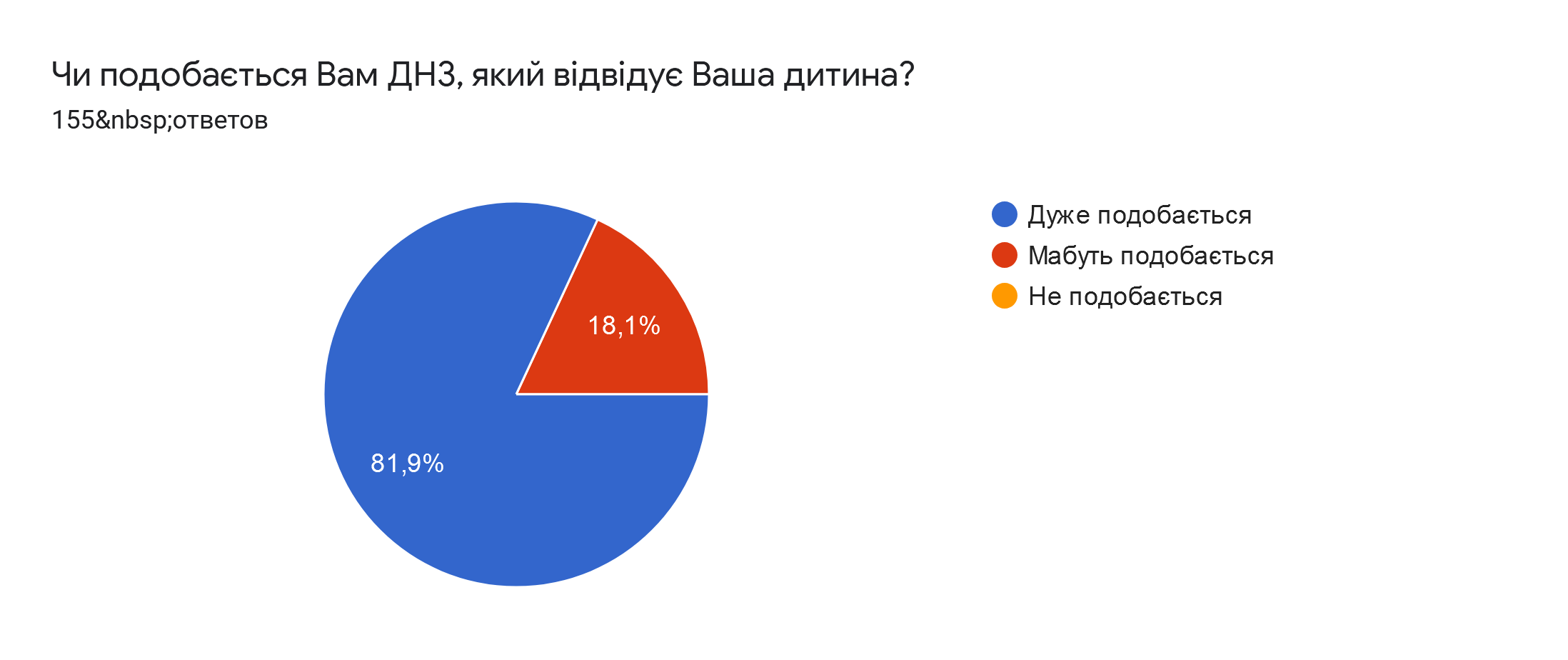 Особливості  ставлення батьків до різних умов  роботиДНЗ №25 ЦРД "Малюк"  (163 відповіді)Стан обладнання закладу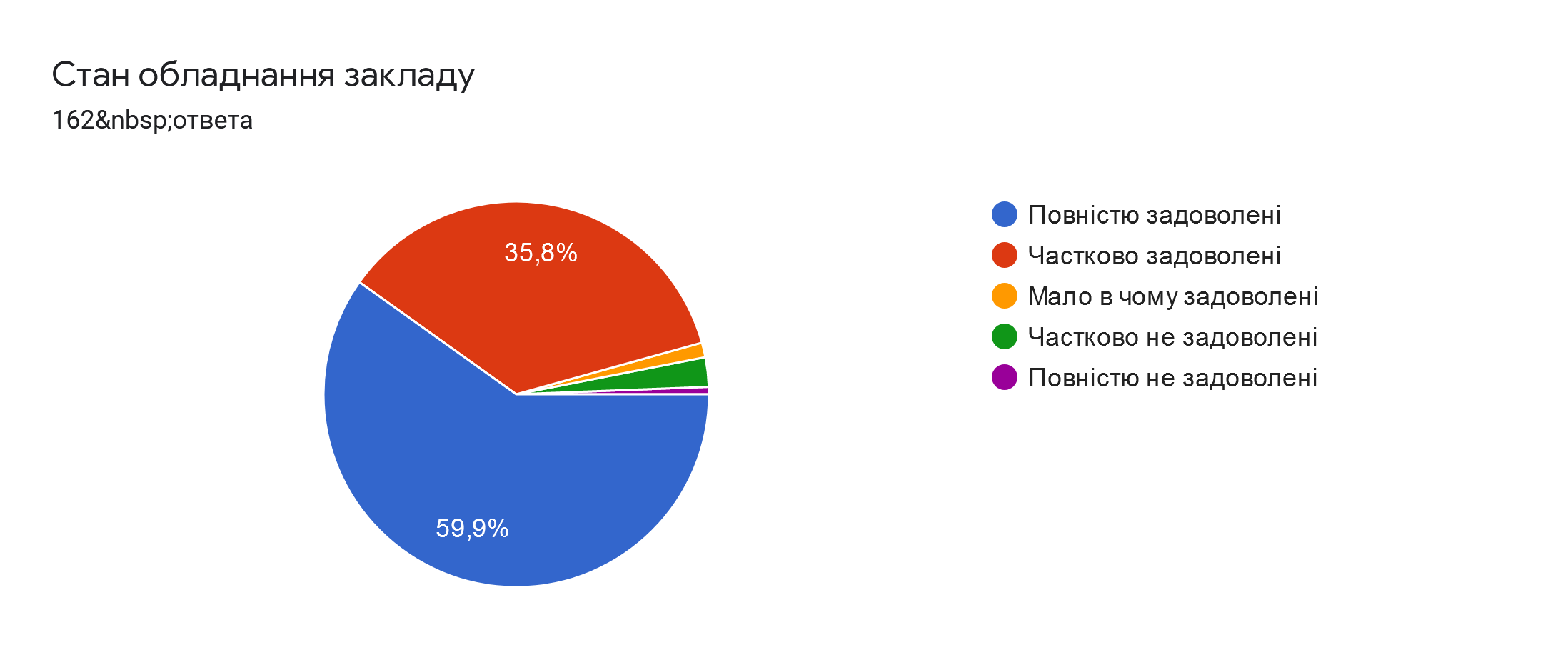 Естетичне оформлення закладу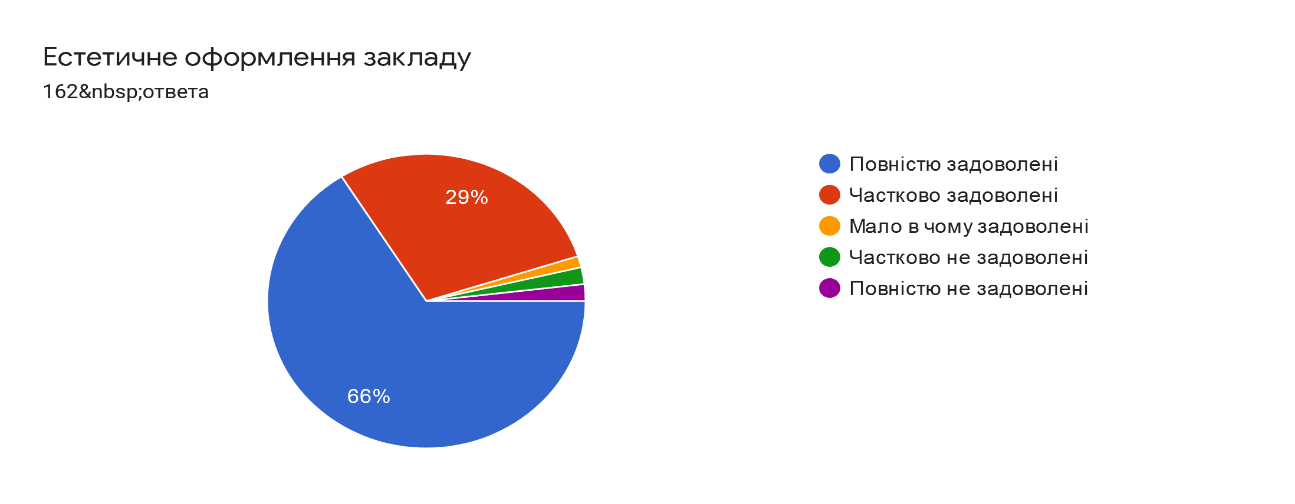 Санітарно-гігієнічні умови закладу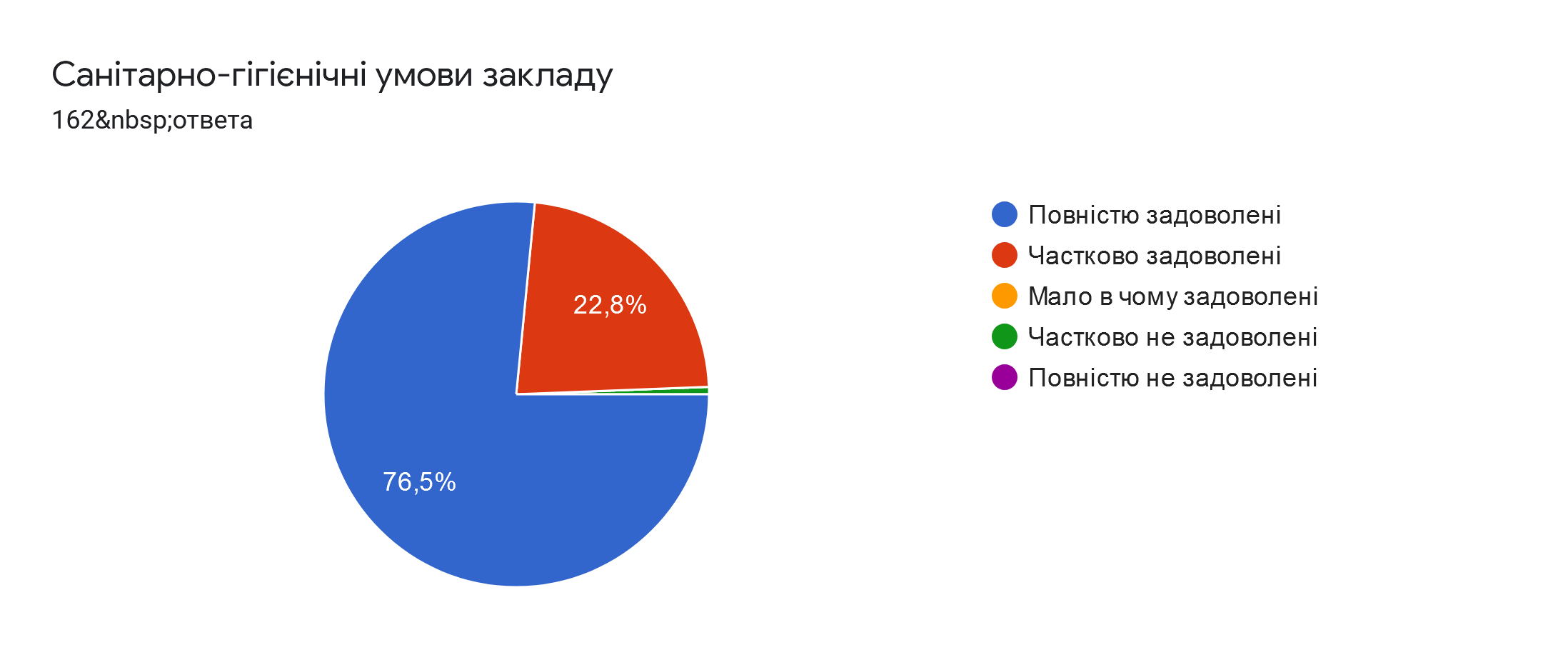 Ваємини між вихователями та дітьми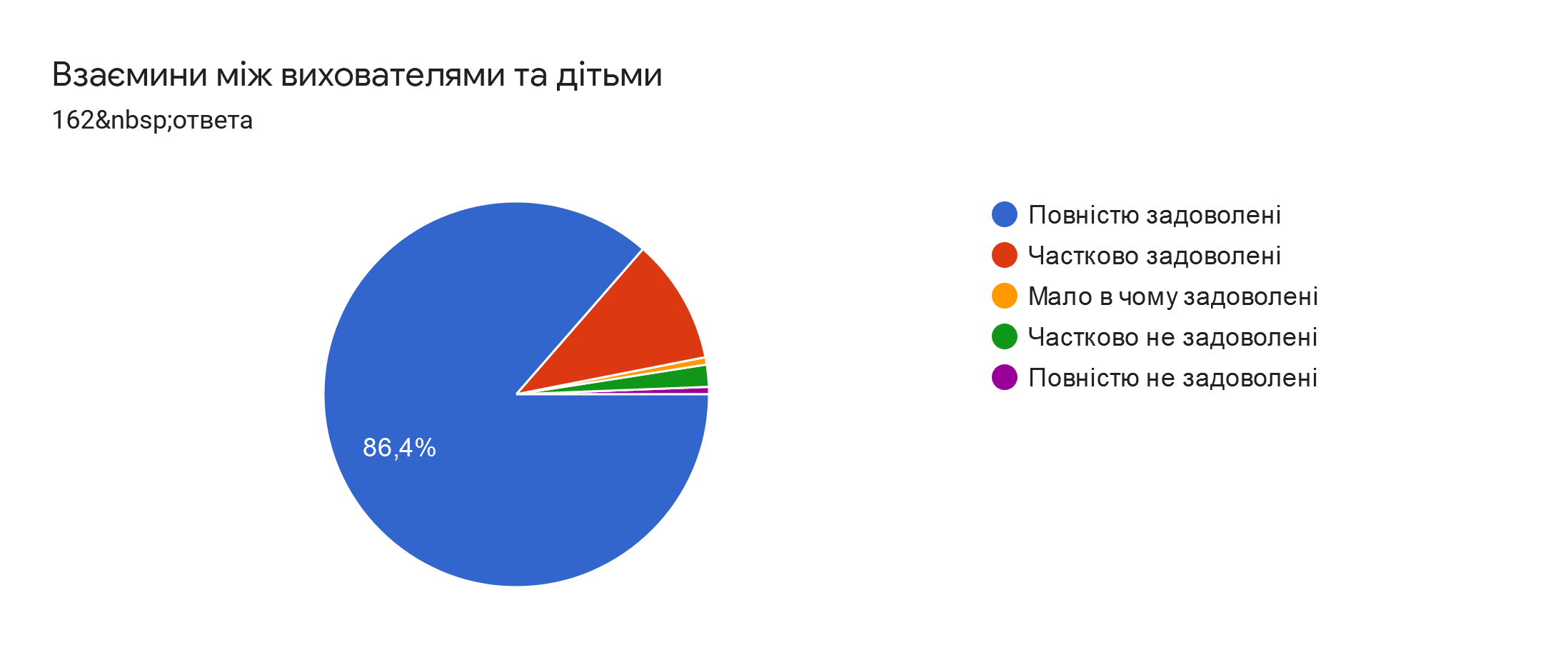 Спілкування вихователів з батьками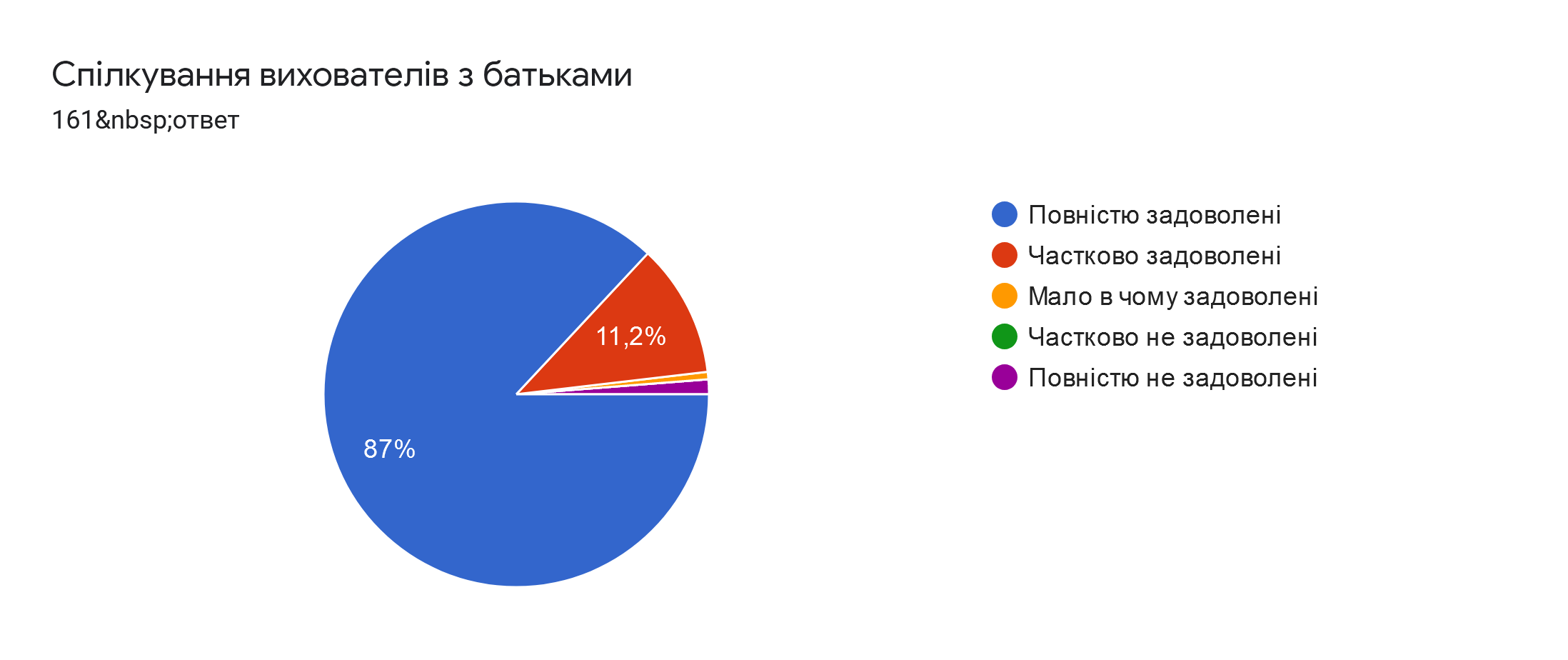 Загальний рівень культури працівників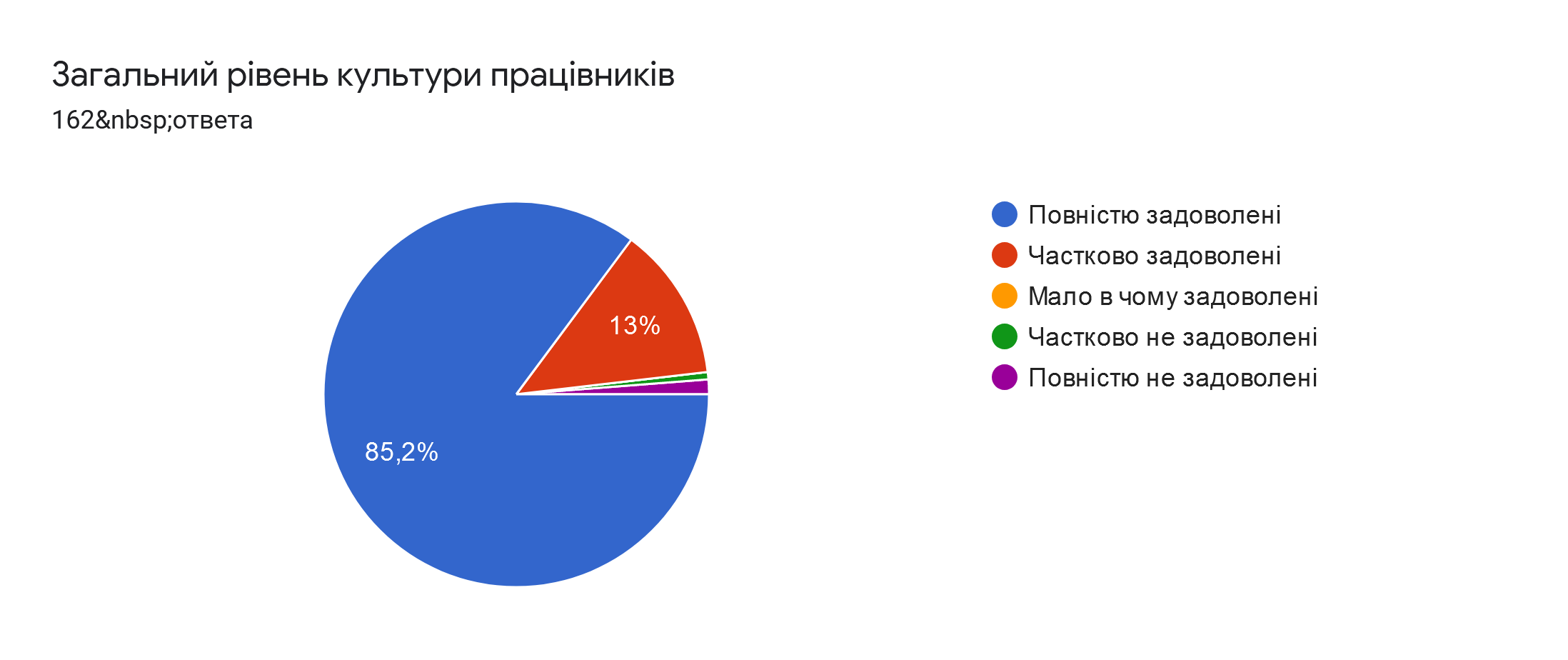 Зміст та якість освітньої роботи з дітьми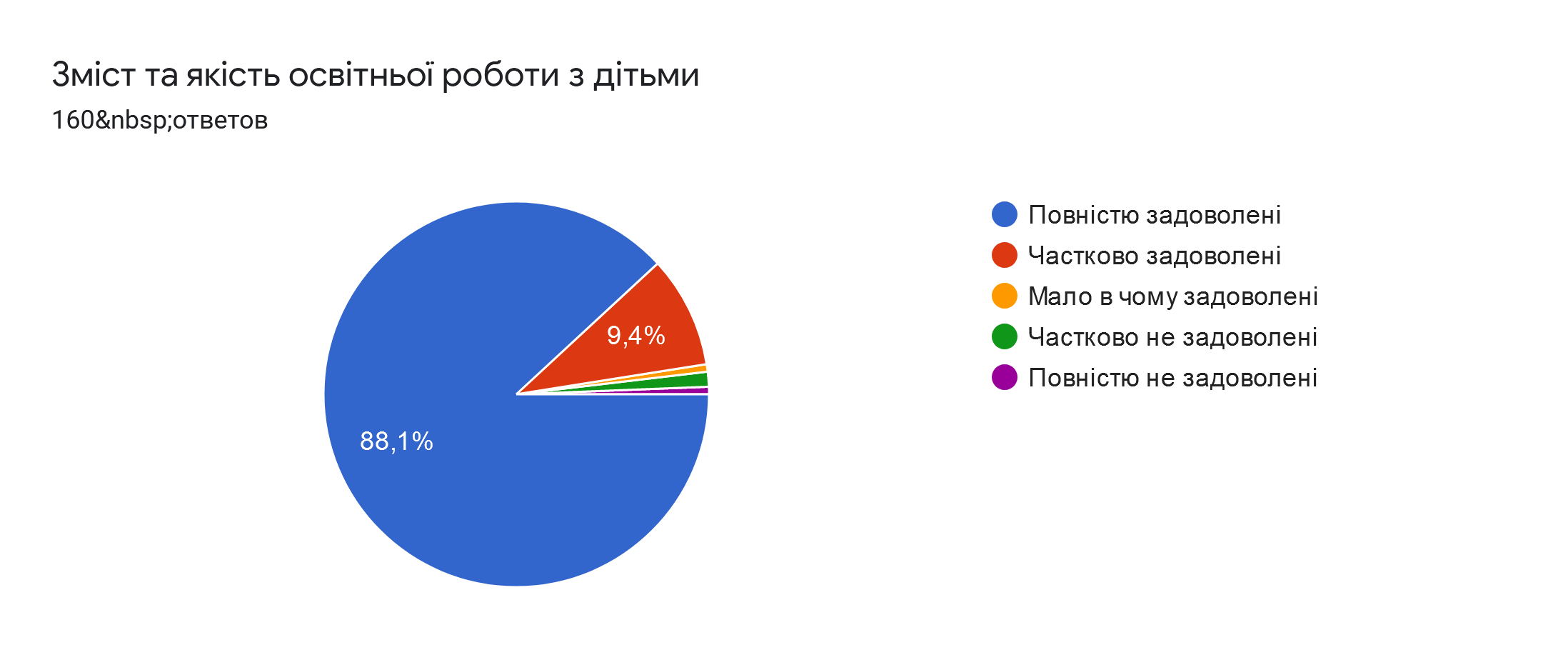 ІІ. ДІЯЛЬНІСТЬ СТРУКТУР КОЛЕГІАЛЬНОГО УПРАВЛІННЯ2.1.Загальні збори колективу2.2. Педагогічні радиПедагогічна рада № 1Тема: «Основні орієнтири нового  2021/ 2022 н.р.» Термін проведення: 30.08.2021р.Педагогічна рада № 2Тема: «Збереження та зміцнення здоров’я дошкільнят  засобами здоровˊязбережувальних технологій»Термін проведення: 26.11.2021р.Педагогічна рада №3Тема: «Затвердження  річного плану підвищення кваліфікації педагогічних працівників» Термін проведення: 24.12.2022р.Педагогічна рада №4Тема: « Сучасні проблеми взаємодії дитячого садка й сімˊї » Термін проведення: 25.02.2022р.Педагогічна рада № 5Тема: «Про результативність освітньої  роботи з дошкільниками» Термін проведення: 29.04.2022р.2.3. Виробничі наради 2.4. Наради при директорові2.5. Атестаційна комісія2.6. Комісія з харчування, охорони праці та безпеки життєдіяльності, цивільного захисту, пожежної безпеки, організації та проведення експертизи цінності документівРада по харчуваннюОрганізація охорони праці  та безпеки життєдіяльності, цивільного захисту, пожежної безпекиОрганізації та проведення експертизи цінності документів2.7.Команда супроводу дитини з ООПІІІ. ДІЯЛЬНІСТЬ МЕТОДИЧНОГО КАБІНЕТУРобота методичного кабінетуПередовий педагогічний досвід3.2.  Цикли різноманітних методичних форм роботи з педагогами щодо реалізації конкретних річних завдань, спрямованих на підвищення їх професійної компетентностіДілова гра«Фізкультурно-оздоровчий марафон»Мета:  підвищити компетентність педагогів в питаннях фізкультурно-оздоровчої роботи в закладі дошкільної освіти; формувати вміння співпрацювати у групах, діяти спільно, узгоджувати свої дії та відповіді з колегамиТермін проведення: 20.10.2021р.Тематичний тренінг«Оптимізація взаємодії педагогів дитячого садка з  батьками в сучасних умовах»Мета:    поглибити теоретичні та практичні знання  педагогів та визначити пріоритетні напрямки діяльності дитячого садка щодо удосконалення системи роботи з батьками дітей дошкільного віку, оптимізації  взаємодії  педагогів з батьками «свідомого батьківства»Термін проведення: 01.02.2022Конкур –огляд     на кращий фізкультурний куточок у ДНЗ №25 ЦРД «Малюк»Мета: створення оптимальних умов для самостійної рухової діяльності дітей у групах.Термін проведення: 15-19 листопада 2021рМайстер-клас«Створюємо мультимедійні презентації»Мета: розширити можливості педагогів та удосконалити їхні практичні навички з використання ІКТЗавдання:ознайомлення з програмою Microsoft  Power Point;навчання різних способів створення презентацій;роботу зі слайдами;використання таблиць і малюнків;застосування анімацій.Термін проведення: 10.01.2022КонсультаціїВідкриті покази різних видів діяльностіРобота творчої групи«Впровадження  оздоровчих нетрадиційних технік, методик, технологій  та обладнання в роботі з дошкільниками»   Самоосвіта3.3.Заходи з атестації, підвищення кваліфікації педагогів, у тому числі їх участі у методичній роботі різного рівня3.4. Система моніторингу якості освіти (розвиток компетентностей дітей, професійної компетентності педагогів)ІV. АДМІНІСТРАТИВНО-ГОСПОДАРСЬКА ДІЯЛЬНІСТЬ4.1.Забезпечення матеріально-технічних та навчально-методичних умов; інструктажі з питань охорони праці, безпеки життєдіяльності тощо; санітарно-просвітницька робота з усіма учасниками освітнього процесу V. ОРГАНІЗАЦІЙНО-ПЕДАГОГІЧНА ДІЯЛЬНІСТЬ5.1.Взаємодія з батьками або законними представниками дітей «Школа батьківства»5.2. Співпраця ДНЗ і ліцею № 7, іншими установами та організаціями5.3.Проведення спільних заходів фізкультурно-оздоровчого,художньо-естетичного циклівСвята та розваги, театралізовані дійства музичного спрямуванняСвята та розваги,   фізкультурного спрямуванняТематичні розваги, конкурси, театралізовані дійства5.4. Тематичні дні, тижніVI. ВНУТРІШНЯ СИСТЕМА ОЦІНЮВАННЯ ЯКОСТІ ОСВІТНЬОЇ ДІЯЛЬНОСТІ 6.1. Вивчення стану  організації  освітнього процесу та процесів функціонуванняКомплексне вивченняТематичне вивченняОперативний та вибірковий контроль за станом освітнього процесуОперативний   контроль  із питань охорони праці, безпеки життєдіяльності, медичного обслуговування, організації харчуванняДодаток 1ЗАТВЕРДЖЕНО:Директор ДНЗ №25                                                                                          «ЦРД * Малюк*_______ Л.К.Іванчик                                                                                        «____» ________20___ р.Комплексний планзаходів щодо організації роботи з охорони праці та безпеки життєдіяльностіДНЗ №25 ЦРД «Малюк»на 2021/  2022 н.р.Додаток 2ЗАТВЕРДЖЕНО:Директор ДНЗ №25                                                                                          «ЦРД * Малюк*_______ Л.К.Іванчик                                                                                        «____» ________20___ р.План заходів з національно-патріотичного виховання дошкільників  в ДНЗ №25 ЦРД «Малюк»на 2021/2022 н.р.Додаток 3ЗАТВЕРДЖЕНО:Директор ДНЗ №25                                                                                          «ЦРД * Малюк*_______ Л.К.Іванчик                                                                                        «____» ________20___ р.Заходи       щодо зміцнення здоров'я дітей в ДНЗ №25 ЦРД «Малюк» на2021/2022н.р І . Організація рухового режимуІІІ. Профілактика захворюваностіДодаток 4ЗАТВЕРДЖЕНО:Директор ДНЗ №25                                                                                          «ЦРД * Малюк*_______ Л.К.Іванчик                                                                                        «____» ________20___ р.  Циклограма оперативного контролю у ДНЗ №25 ЦРД «Малюк» на 2021/2022н.рСХВАЛЕНО:                                                                                                                               засіданням  педагогічної ради                                                          дошкільного навчального закладу № 25                                                                                              ЦРД «Малюк»                                                                                                                                        (протокол  № 1від 30.08.2021)ЗАТВЕРДЖЕНО:наказ №25-ос від 31.08.  2021р.директор ДНЗ№25                                                                                                                                                         ЦРД «Малюк»_______Л.К.Іванчик №ВідомостіПоказники1.Мова навчанняукраїнська2.Кількість груп усього112.ясельні32.дошкільні7різновікова13.Режим роботи груп:3.10,5 годин93.12 годин24.Кількість вихованців2805.Кількість працівників усього505.педагогічний персонал235.обслуговуючий персонал27ДиректорВихователь-методистВихователіМузичні керівникиПрактичний психологВчитель-логопедКерівник гуртка з англійської мовиІнструктор з фізичного виховання111531111№Вид діяльностіПланова кільк. педагогівФактичнакільк.педагогів%1.Курси підвищення кваліфікації2423962.Атестація441003.Самоосвіта24241004.Участь у роботі творчої групи771005.Участь у підготовці та проведенні методичних заходів242077№Група Проблема 1«Маргаритка» .Макух Р.Д.Моральне виховання дошкільників з позиції системного підходу 2«Кульбабка»  Сільницька Н.Ф.Формування екологічно -мотивованої  діяльності дошкільнят3«Трояндочка»Гуцалюк Р.С.Здійснення індивідуального диференційного підходу в розвитку математичних здібностей дітей дошкільного віку 4«Хаверім»  Горбан Н.О.Забезпечення гармонійного та  всебічного розвитку особистості дитини, формування національної (єврейської)компетентності в умовах  різновікової  групи 5«Світлячок» . Веретюк С.М.Розвиток творчих здібностей дітей старшого дошкільного віку засобами зображувальної діяльності 6«Капризуля» . Комісарова Л.Д.Взаємозв’язок розвитку дрібної моторики рук і мовлення дітей раннього віку 7.«Вишенька»   Лукан О.В.  Активізація комунікативно-мовленнєвого розвитку дошкільнят через театралізовану діяльність Показн. стану здор.Кільк.показн.Група здоров’яГрупа здоров’яГрупа здоров’яГрупа здоров’яГрупа здоров’яГрупа здоров’яФізичний розвиток Фізичний розвиток Фізичний розвиток Показн. стану здор.Кільк.показн.ІІІІІІосн.підг.спец.гарм.н/сер.в/сер.26620759-20759-25259%77,822,2- 77,822,2- 94,71,93,4№ з/пЗміст роботиТермін проведенняВідповідальніПримітка1Пріоритетні напрями роботи дошкільного навчального закладу на 2021/2022н.р.Про підготовку груп до нового навчального рокуВибори батьківського комітету ДНЗЩЗабезпечення єдиних підходів в організації здорового харчування дітей в ДНЗ і сім'ї. Корисні змінив харчуванні дітей (згідно постанови КМУ «Про затвердження норм та Порядку організації харчування у закладах освіти та дитячих закладах оздоровлення та відпочинку від 24.03.2021 №305») 09.2021директорпротокол2Звіт керівника про особистий внесок щодо функціонквання дошкільного навчального закладу протягом навчального року05.2022директорпротокол№ з/пЗміст роботиВідповідальніФормапроведенняПримітка1.Вибори секретаря педагогічних рад  на 2021/2022н.р.директор2Про підсумки роботи закладу в 2020/2021 н.р. та завдання на 2021/2022н.р.директор3.Обговорення і схвалення плану роботи ДНЗ №25 ЦРД«Малюк»  на 2021/2021 н.р.  директорінформація4.Обговорення і затвердження «Освітньої програми дошкільного навчального закладу №25 ЦРД «Малюк» на 2021/2022 н.р.»директорінформація5.Затвердження:форми планування освітньої роботи з дітьми;розпорядку дня та розкладу організації освітнього процесу;  складу творчої групиплану роботи гуртківвихователь-методистінформація6.Ознайомлення з листом МОН України «Щодо окремих питань діяльності  закладів дошкільної освіти   у 2021/2022навчальному  році» вихователь-методистаналіз7.Обговорення і схвалення  плану роботи базового дошкільного  навчального закладу на 2021/2022н.р. з проблеми «Мультилінгвальна освіта в умовах ДНЗ»директор8.Обговорення і схвалення плану заходів щодо  зміцнення здоров’я дітей в ДНЗ №25 ЦРД «Малюк» на 2021/2022н.р.директор9.Схвалення плану роботи  наступності між ДНЗ №25 ЦРД «Малюк» і гімнізією №7 директор10Про заходи щодо зміцнення здоров'я дітейвихователь-методист11Про протидію та профілактику булінгу в ДНЗ №25 ЦРД «Малюк»директор12Про преміювання педпрацівниківдиректорінформація13.Про клопотання педагогів про визнання результатів підвищення кваліфікації директор інформація№ з/пЗміст роботиВідповідальніФормапроведенняПримітка1.Цілісність, системність і послідовність планування й організації роботи з фізичного розвитку дошкільників  вихователь-методист круглий стіл2. Вплив нетрадиційного фізкультурного обладнання на розвиток рухової активності дітейінструктор з фізкультуриКоролюк О.І.інформація з використанням мультимедійної презентації3Підсумки конкурсу-огляду з наповнення фізкультурних осередків  традиційними і нетрадиційними атрибутамидиректорнаказ  за підсумками конкурсу-огляду3.Про стан роботи з фізичного розвитку дітей дошкільного віку вихователь-методистдовідка( за результатами тематичної перевірки)4.Про  хід атестації у 2021/2022н.р.вихователь-методистінформація5 Про клопотання педагогів про визнання результатів підвищення кваліфікаціїдиректорінформація6Про затвердження орієнтовного плану підвищення кваліфікації педагогічних працівників на 2022рікдиректорінформація№ з/пЗміст роботиВідповідальніФормапроведенняПримітка1.Про рпозгляд клопотань та визначення результатів підвищення кваліфікації педагогівдиректор  інформація2Про облік проходження педагогами закладу підвищення кваліфікації у 2021 році.Вихователь-методистінформація   Про затвердження річного плану підвищення кваліфікації педагогічних працівників ДНЗ №25 ЦРД «Малюк» на 2022рікдиректор план№ з/пЗміст роботиВідповідальніФормапроведенняПримітка1.  Батьки в дошкільному закладі: споживачі та гості чи партнери-однодумці?вихователь-методистдискусія-роздум 2.Дистанційні форми роботи з батькамивихователь Гуцалюк Р.С.   Інформація з досвіду роботи  3.Оцінювання рівня комунікабельності педагогів з батьками  (вчитель-логопед Гусакова О.С.- елементи педагогічного тренінгу)(вчитель-логопед Гусакова О.С.- елементи педагогічного тренінгу4.Рівень   партнерської взаємодії членів родини з педагогами в освітньому процесі закладу  директор Ознайомлення з наказом за результатами тематичної перевірки 5Про клопотання педагогів про визнання результатів підвищення кваліфікаціїдиректорінформаціяЗвіт педагогічних працівників, які атестуються у 2022роціпедагоги, що атестуютьсяпрезентація напрацювань№ з/пЗміст роботиВідповідальніФормапроведенняПримітка1. Про  результати моніторингу сформованості основних рухів у дітейінструктор з фізичного вихованняінформація       2Про стан психологічного рівня розвитку дітей старших груп  практичний психологінформація2.  Про результати медико-педагогічного контролю за 2021/2022н.рВихователь-методистДовідка за результатами  3. Про звіт керівника  гуртка англійської мови за 2021/2022н.ркерівник гуртка анг.мови Донська Л.Б. інформація 4. Про звіт вчителя-логопеда  «Про результати корекційної роботи з дітьми-логопатами ДНЗ№ 25 ЦРД   «Малюк» за 2021/2021н.р»витель-логопедГусакова О.С.інформація5. Про результати моніторингових досліджень щодо виконання вимог програми «Я у Світі» , «Впевнений старт»    Вихователь-методистДідів Л.П. інформація6.Ознайомлення з планом роботи на літній період 2022рокудиректорінформація7.Про попереднє  навантаження педагогічних працівників на 2022/2023 н.р.директорінформація8.Про клопотання педагогів про визнання результатів підвищення кваліфікаціїдиректорінформація9.Про пропозиції вихователів до річного плану роботи на 2022/2023н.рдиректорвідкритий мікрофон№Зміст роботиТермінвиконанняВідповідальніПриміткаI. 1.Про підсумки підготовки ДНЗ  до нового 2021/2022 н.р. 2.Звіт про літньо-оздоровчий період.3.Затвердження  графіків роботи всіх служб закладу4. Підготовка закладу до роботи в осінньо-зимовий період 2021/22року.серпеньдиректор,завгосп, вихователь-методистмедсестраДиректорзавгоспНаказ, акт готовноТіінформаціяінформаціяII.1.Про результати аналізу захворюваності за 2021рік.   2.Про організацію харчування дітей в закладі за 2021рік. Виконання натуральних  норм.3. Обговорення та затвердження графіку відпусток.4. Про стан роботи про звернення громадян у 2021роціСіченьс/ медсестрадиректор , голова профкомунаказінформаціянаказінформаціяIII1.  Виконання санітарно-епідеміологічного режиму ДНЗ2. Контроль за  економією та дотриманням  лімітів   по енергоносіям. 3. Організація життєдіяльності дітей в різновіковій   групі.4. Затвердження плану ремонтних робіт на 2022рікБерезеньс/ медсестраЗавгоспВих.-методистЗавгоспІнформаціяІнформаціяДовідка, наказПроєкт планIV1.Підготовка до літньо- оздоровчого  періоду.2.Про підвищення відповідальності працівників за охорону життя та здоров'я дітей в літній період. Про стан роботи з безпеки життєдіяльності та попередження дитячого травматизму  3. Про підсумки атестації педагогів за 2021/2022н.р. 4.Про здійснення медико-педагогічного контролю в 2021/22н.рТравень директорзавгосп,  вих..-методист, медсестрадиректорвихователь-методистНаказінформація№Зміст роботиТермінвиконанняВідпові-дальніПримітка11.Про забезпечення психолого-педагогічного супроводу дітей з ООП, соціально незахищених та пільгових категорій2.Про   дотримання санітарно-гігієнячних вимог до утримання приміщень закладувересеньдиректорінформація, оперативна оцінка, обговорення, рекомендації21.Про виконання норм харчування за  9 місяців2.  Про стан батьківської плати за харчування3. Про дотримання інструкції з організації харчування дітей. Про зміни в організації харчування дітей згідно постанови КМУ №305 від 24.03.2021жовтеньдиректорінформація, оперативна оцінка, обговорення , рекомендації31.Про аналіз відвідування дітьми ДНЗ за вересень-жовтень та стан ведення журналу відвідувань2.Про результати проведення осінніх свят та розваг3. Про  роботу  впровадження системи НАССРлистопаддиректорінформація, оперативна оцінка, обговорення , рекомендації41.Про підготовку до проведення Новорічних свят2. Про дотримання санітарно-гігієнічних умов під час освітнього процесу3.Про забезпечення інвентарем, обладнанням, посудом, мийними засобами груп та харчоблокугруденьдиректорінформація, оперативна оцінка, обговорення , рекомендації51.Про батьківську плату  за харчування2.Про  роботу  психолого-педагогічного супроводу дітей з ООП3. Про виконання посадових інструкцій працівниками закладусіченьдиректорінформація, оперативна оцінка, обговорення , рекомендації61.Про аналіз відвідування дітей ДНЗ2.Про виконання плану роботи з наступності ДНЗ і ліцею №7лютийдиректорінформація, оперативна оцінка, обговорення , рекомендації71.Про виховання культурно-гігієнічних навичок у дітей2. Про заходи  щодо організації роботи по благоустрою території, з підготовки до експлуатації ігрових майданчиків у весняно-літній періодберезеньдиректорінформація, оперативна оцінка, обговорення , рекомендації81.Про захворювання дітей за І квартал та аналіз відвідування дітей по групам2. Виконання норм харчування за І квартал3.Про підготовку та проведення Тижня з охорони праці та безпеки життєдіяльності.Квітеньдиректорінформація, оперативна оцінка, обговорення , рекомендації91.Про своєчасне внесення батьками плати за харчування2. Про дотримання режимів прогулянок та провітрювання у весняно-ліній періодтравеньдиректорінформація, оперативна оцінка, обговорення , рекомендаціїЗасідання атестаційної комісії № 1Засідання атестаційної комісії № 1Засідання атестаційної комісії № 1Порядок денний:Дата1. Ознайомлення членів атестаційної комісії з Типовим положенням про атестацію педагогічних працівників зі змінами та доповненнями28.09.20212. Затвердження плану заходів з підготовки та проведення атестації педагогічних працівників.28.09.2021Засідання атестаційної комісії № 2Засідання атестаційної комісії № 21. Розгляд  заяв, поданих педагогами, що атестуються позачергово  07.10.20212.Про затвердження  списків педагогічних працівників, які атестуються у 2021/2022 навчальному році, та графіку роботи атестаційної комісії07.10.2021Засідання атестаційної комісії № 3Засідання атестаційної комісії № 31. Про підсумки вивчення роботи педагогічних працівників,    які атестуються членами атестаційної комісії  28.02.20222.Ознайомлення  педагогів  що атестуються  з характеристиками 28.02.2022Засідання атестаційної комісії № 4Засідання атестаційної комісії № 4 1 Про встановлення (присвоєння)тарифних розрядів, кваліфікаційних категорій та педагогічних звань та їх відповідність педагогічним працівникам закладу освіти15.03.2022№п/пЗміст роботиТермін проведенняВідповідальнийПримітка1Стан ведення документації з організації харчуванняАналіз дотримання натуральних норм харчування в ДНЗГотовність харчоблоку та допоміжних приміщень до харчування дітей у 2021/2022н.р.жовтеньдиректорпротокол2Аналіз організації харчування в ДНЗ за 2021рік.Дотримання графіку видачі страв на групи.Ваговий вихід стравВиконання посадових обовязків працівників харчоблоку.Дотримання вимог безпеки працівниками харчоблокусіченьпротокол3Дотримання санітарно-гігієнічних вимог при зберіганні продуктів харчування.Строки реалізації продуктівОрганізація співпраці з батьками щодо збалансованого харчування дітей (вечеря дитини вдома, харчування у вихідні дні)Обробка сирих овочів та фруктів на харчоблоціберезеньпротокол4Підготовка до харчування дітей в оздоровчий період. Особливості цього періоду.Виконання посадових обов'язків  працівників харчоблокутравеньпротокол№ з/пЗміст  заходуТермін виконанняВідповідальнийПримітка1Провести огляд та випробування спортивного обладнання у спортивному залі та на спортивному майданчику До 01.09.2021Комісія з перевірки готовності2Провести перевірку стану пожежної безпеки навчальних, підсобних та інших приміщень, усунути виявлені недоліки; зробити відповідні записи у журналі оперативного контролюЩоквартальнозавгосп3Перевірити:стан освітлювальної електромережі та електроустаткування;наявність та справність первинних засобів пожежогасіння.Результати перевірки оформити актомдо  01.09.2021завгосп4Перевірити стан евакуаційних шляхів та системи оповіщення на випадок надзвичайних ситуацій до  01.09.2021завгосп5Провести повторні інструктажі з охорони праці та безпеки життєдіяльності з усіма працівниками та зробити відповідні записи у журналі реєстрації інструктажівСіченьЧервень директор6Організувати перевірку захисного заземлення і опору ізоляції електромереждо  01.09.2021завгосп7Переглянути і поновити нормативно-правові акти школи з питань охорони праці та безпеки життєдіяльності:  До 01.09.2021директор8Контролювати ведення журналів реєстрації нещасних випадків з працівниками та вихованцямиПостійнодиректор9Посилити контроль за дотриманням протипожежного режиму в дошкільному навчальному закладі. Забезпечити справність приладів опалення, електроустановок, технологічного обладнання. Постійнозавгосп10Провести практичні заняття щодо відпрацювання з працівниками евакуаційних заходів на випадок виникнення пожежіЖовтеньКвітень директор11Організовувати чергування осіб, відповідальних за стан протипожежної безпеки на об’єктах, у місцях з масовим перебуванням людей та під час проведення свят чи інших масових заходівПостійно під час масових заходівпрацівники ДНЗ12Контролювати ведення журналу обліку видачі інструкцій з охорони праціПостійнодиректор13На видних місцях та біля телефонів вивісити таблички із зазначенням номерів телефонів термінового викликудо 01.09.2021директор14Здійснити вибірковий ремонт системи освітлення ЗДОдо 01.09.2021 завгосп15Здійснювати періодичні огляди вогнегасників. У разі негативних результатів огляду, закінчення гарантійного терміну експлуатації, після застосування за призначенням направляти відповідні вогнегасники на ПТОВЩомісяцязавгосп16Провести місячник з вивчення Правил дорожнього рухуквітень директор17Організувати зустріч вихованців  з працівниками пожежної охорониПротягом рокувихователі18Провести Тиждень охорони праці та безпеки життєдіяльностіжовтень  квітень директор19Поновити інформаційні стенди з питань охорони праці, безпеки життєдіяльностіВересень _вихователь-методист № з/пЗміст  заходуТермін виконанняВідповідальнийПримітка1Розгляд:-описів справ постійного, тривалого та тимчасового строків зберігання;-актів про вилучення для знищення документів, не внесених до Національного архівного фондуПротягом рокуЕкспертна комісія2Розгляд пропозицій працівників дошкільного навчального закладу щодо визначення строків зберігання документів, не передбачених чинними нормативно-правовими документамиПротягом рокуЕкспертна комісія3Проведення консультацій із працівниками дошкільного навчального закладу з питань оформлення і формування справ, упорядкування. Обліку та зберігання документівПротягом рокуЕкспертна комісія4Вивчення стану зберігання документів в архіві дошкільного навчального закладу12.2021Експертна комісія5Вивчення якості офрмлення документів і формування справ, стану впорядкування, обліку та зберіганння документів12.2021Експертна комісія6Розгляд і схвалення номенклатури справ на 2022рік12.2021Експертна комісія7Підбиття результатів діяльності експертної комісії та визначених завдань на наступний рік01.2022Голова ЕК8Складання та затвердження плану роботи експертної комісії на 2022рік12.2021Експертна комісія№п/пЗміст роботиТермін проведенняВідповідальнийПримітка1Про організацію інклюзивного навчання для вихованців ДНЗ.Розгляд висновків ІРЦ комплексної психолого-педагогічної оцінки розвитку дітей з особливими освітніми потребами для організації інклюзивного навчання в ДНЗ у 2020/2021 навчальному році.Знайомство з фахівцями  команди психолого-педагогічного супроводу дітей з особливими освітніми потребами.Ознайомлення з Положенням про Команду психолого-педагогічного супроводу дітей з особливими освітніми потребами дошкільному навчальному закладі.03.09.2021	ДиректорІванчик Л.К. вих.-методистДідів Л.П.протокол2Розробка індивідуальної програми супроводу дитини з особливими потребами та узгодження із батьками.Затвердження ІПР усіма спеціалістами, які працюють з   дитиною. 11.2021ДиректорІванчик Л.К. Вих.-методистДідів Л.П.протокол3Ознайомлення з результатами комплексного моніторингу розвитку дітей з ООП учасниками Команди супроводу;Аналіз динаміки засвоєння дитиною знань, вмінь та навичок відповідно до очікуваних результатів. Прийняття рішення щодо подальшої роботи за програмою ІПР. 02.2022ДиректорІванчик Л.К. Вих.-методистДідів Л.П.протокол4Про результати комплексного моніторингу розвитку та динаміки засвоєння знань, вмінь та навичок у дітей з ООППро прийняття рішення щодо подальшої роботи за ІПР, затвердження ІПР .05.2022ДиректорІванчик Л.К. Вих.-методистДідів Л.П.протокол5Про результати роботи з вихованцями, що навчаються в інклюзивних групах (представлення портфоліо дітей).05.2022ДиректорІванчик Л.К. Вих.-методистДідів Л.П.протокол№п/пЗміст роботиТермінВідповіда-льніПримітка1.Забезпечити наявність директивних, інструктивно-методичних матеріалівПротягом року2.Розробити та затвердити план роботи творчої групи 08.2021  Вихователь-методист3. Поповнити кабінет науково – методичною літературою, рекомендаціями, розробками, зразками планування,консультаціями для тематичних тижнів з урахуванням вимог Базового компонента дошкільної освіти,  програм  «Я у Світі», «Впевнений старт»  До 01.09.2021р.4.Постійно оновлювати сайт ДНЗПротягом року5.Анкетування, діагностика педагогівПротягом року6.Написання довідок, звітів, інформаційПротягом року7.Допомога педагогам у складанні перспективних та календарних планівПротягом року8.Методична допомога вихователям, музкерівникам у підготовці та проведенні свят, тематичних тижнів, днівПротягом року9.Оновити матеріали щодо організації і проведення моніторингу досягнень дітей дошкільного віку згідно з БКДО, показники досягнень дітей, діагностичний інструментарій, обладнання, методику обстеження, характеристику рівнів засвоєння програмових вимогПротягом року10.Поповнювати картотеку матеріалів періодичних виданьПротягом року11.Продовжувати створювати  умови в методичному кабінеті для підвищення фахової майстерності педагогів   Протягом року12.    Оформити підписку на періодичні видання.2 рази в рік13.Проводити огляд періодичних видань.Щомісяця14.Проводити індивідуально – методичну роботу з педагогами з питання навчально – виховних програм, планів, конспектів занять.Протягомроку15.  Оформляти тематичні виставки педагогічних посібниківПротягомроку16.  Поновлювати  тематичні стенди «Методичний калейдоскоп», «Атестація –школа зрілості», «Педагогічні ради»До 01.09.2021р.17.Скласти розклад занять на 2021/2022н.р.До 01.09.2021р18.Оформити каталог літератури по фізичному вихованню дошкільнятДо 11.202119.Поповнити папку «Фізичне виховання»До 01.202220.  Оформити каталог  літератури   по роботі з батьками    До 02. 202221,Розробити методичні рекомендації, памˊятки по роботі з батьками   До03.202222. Поповнити папку матеріалів « Робота з родиною» До 04.202223.Придбати новинки методичної літератури Протягом року  №п/пЗміст роботиТермінВідповідальніПримітка1.Продовжувати впроваджувати в роботу альтернативні методики:використання елементів методики навчання грамоти Л.Шелестової;фізичного виховання М.Єфименка.технологію формування інформаційно-ігрової творчості Н.ГавришПротягом року Вихователь-методист 2. Ознайомити педагогів закладу    з  ППД  вихователя ДНЗ №14 Гамаль Т.І. з проблеми «Формування здоровязберігаючих технологій як одного із засобів гармонійного розвитку особистості» вихователя-  ДНЗ №26 Опаєць О.В.   з   проблеми:  «Організація роботи з батьками в сучасному ЗДО»жовтеньлютий№з/пЗміст роботиВідповідальнийФорма роботиПримітка1Розминка «Закінчи прислівˊя  про здоровˊя»Вихователь – методистділова гра2Дистанція №1 .Забіг на 100м3Дистанція №2 .Забіг на 300м4Практичний міні-тренінг «Використання су-джок-терапії у лікувально-профілактичній роботі з дітьми дошкільного віку»медична сестра   міні-тренінг5Дистанція №3 .Забіг на 500м6Дистанція №4 .Забіг на 1000м7Дистанція №5. «Увага! Гра»8Інтерактивна вправа «Я працюю над своїм  здоровˊям»9Підведення підсумків№ з/пЗміст роботиВідповідальнийФорма роботиПримітка1 Активізація уваги педагогів. Очікування від тренінгувихователь-методисттренінг2  Творча робота «Сучасна сімˊя- яка вона?»3Вправа « Я  повідомлення»4Вправа  «  Як сформувати  звернення  педагогів до батьків»5Вправа  «Які бувають батьки? 6Вправа «  Типові ситуації з практики спілкування педагогів з батьками вихованців»7Вправа «Складання синквейнів»8Рефлексія№Вид роботиТривалість, хв1Психологічна вправа15  в/м 20152 Коментований перегляд зазделегідь створеної презентації203Створення папки «Мої напрацювання»30Вибір шаблону оформлення слайду154Створення презентації: наповнення слайдів текстами та зображеннями, скопійованими з інших файлів, інтернету305Додавання до презентації діаграми306Оформлення презентації307Застосування у презентації анімації458Самостійна робота. Створення презентації за власним бажанням609Рефлексія15№ з/пЗміст консультаціїТермінВідповідальніПримітка1.Адаптація дітей до умов дошкільного навчального закладу09.2021Практичний -психолог2Впровадження системи НАССР в ДНЗ09.2021Старша медсестра Іванюк О.Ф.Корисні зміни в харчуванні дітей( згідно постанови КМУ «Про затвердження норм та Порядку організації харчування у закладах освіти та дитячих закладах оздоровлення та відпочинку» від 24.03.2021 № 305)09.2021Директор Іванчик Л.К3.  Базовий компонент дошкільної освіти про рухову та здоровˊязбережувальну компетентність10.2021Вихователь-методистДідів Л.П.4. Ранкова гімнастика від А до Я11.2021 інструктор з фізичної культури Королюк О.І.5.    Від предмета до сюжету: складаємо розповідь разом11.2021вихователь Дубчак Т.М. 6.Розвиток мовлення: розвˊязуємо актуальні проблеми12.2021 Вихователь Веретюк С.М.7.Рефлексуємо, щоб поліпшити взаємодію з батьками12.2021Вихователь-методист Дідів Л.П.8. Навпроти чи поряд? або Як співпрацювати з батьками вихованців01.2022вихователь  Гуцалюк   №п/пЗміст роботитермінвідповідальніпримітка1.« В злоровому тілі злоровий дух»11.2021Синявська Ж.Г.Комісарова Л.Д.Ткачук С.В.Сільницька Н.Ф.Рєпкіна О.В.Желик Л.В.Макух Р.Д.Гуцалюк Р.С.Веретюк С.М.Горбан Н.О.Дубчак Т.М.Королюк О.І.2.«Піклуємось разом з батьками»02.2022Басараба І.М.Синявська Ж.Г.Сеньо А.П. Лукан О.В.Гуцалюк Р.З.Веретюк С.М.Горбан Н.О.Желик Л.К.Макух Р.Д.Дубчак Т.М.№п/пЗміст роботиТермінВідповідальніПримітка1.   Мета і завдання нетрадиційних технік оздоровлення дітей  09.2021Дідів Л.П. інформація2. .Огляд  наукової та методичної літератури з проблеми  10.2021   Члени творчої групи.Складання каталогу3. Методи і прийоми керівництва трудовою діяльністю дошкільників 11.2021Вихователі творчої групи Підбірка матеріалів  4. Обговорення підготовки до впровадження в освітній процес таких інноваційних здоровязбережувальних технологій, як:-степ-платформи;-су-джок  терапії;-піскотерапії;-хаха-йоги; -кінезілогічні вправи та інших 12.2021Вихователі творчої групи    Підбірка матеріалів  5.  Складання занять з використанням різних  видів роботи з нетрадиційними технологіями та обладнанням02.2022Вихователі творчої групи   Розробка занять, виготовлення обладнання6.  Підготовка пакету матеріалів  з даного питання     03.2022========= Збірка матеріалів 7.Презентація пакета матеріалів на розширеному засідання творчої групи   04.2022========= Методичні посиденьки8 Підведення підсумків роботи творчої групи за рік. Напрацювання рекомендацій. Обговорення та затвердження плану роботи творчої групи  на наступний рік 05.2022 Творча група   рекомендації№п/пЗміст роботиТермінВідповідальніПримітка1З метою надання методичної допомоги систематично здійснювати:- контроль за самоосвітою педагогів;- діагностичне тестування педагогівОдин раз в кварталДва рази в рікЗавідувач , вихователь-методистЗошити (папки) із самоосвіти2Обговорення новинок методичної літератури та матеріалів періодичних виданьУпродовж рокуВихователі3Продовжити самостійнjопрацювання   програми- «Впевнений старт» (нове видання)09.2021  педагоги старших груп4 Санітарний регламент для дошкільних навчальних закладів(Палітра педагога 2016,№3 с.309.2021вихователі5 Оптимальна рухова активність дітей протягом дня — в трьох таблицях(Вихователь-методист, 2019№7 с29. )09.2021інструктор з фізичного виховання6 Інтегровані музичні заняття з дітьми дошкільного віку як інноваійне явище (ДНЗ, 2019№10 с. 8)10.2021музкерівники7   Система роботи ДНЗ з формування здорового способу життя дошкільників(ДНЗ 2018,5) 11.2021вихователі8Опрацювати Методичні рекомендації до оновленого Базового компонента дошкільної освіти протягом рокувсі педагогічні працівники 9 Вчимося діяти у конфліктах із батьками(Вихователь-методист 2019,5, с.47)01.2022вихователі10  Знайоме невідоме покоління, або хто ти малюку? (Вихователь-методист 2018,10,с.4  )03.2022вихователі11  Психофізіологічний аспект народження партнерства (Вихователь- методист, 2019 №2 с.4)04.2022практичний психолог12 Впровадження постійно діючих процедур заснованих на принципах НАССР01.2022старша медсестра13Програми-передумови системи НАССР02.2022старша медсестра№п/пЗміст роботиТермінВідповідальніПримітка1.Забезпечити якісне проведення атестації педагогічних працівників:Уточнити перспективні плани атестації  педагогічних працівників;Підготувати зразки заповнення на позачергову атестаціюСкласти списки педагогічних  працівників, які підлягають атестації у 2021/2022н.р. Скласти план роботи  по атестації;Проводити засідання атестаційної комісії;Вивчити систему роботи педагогів, які атестуються;Провести «Тиждень ознайомлення з досвідом роботи педагогів, які атестуються»Оформлення документації з атестації:(атестаційні листи, протоколи засідань АК) до 30.08.21До 20.09.2021До 1 жовтня жовтеньзгідно графікуДо 15.03.202206.02.22березеньДо.05.04.22Атестаційна комісіяВихователь-методистВихователь-методист2.Атестувати у 2021/2022 н.р. педагогів : Дубчак Т.М., Пиндик Л.В., Королюк О.І., Веретюк С.М., Гуцалюк Р.С., Ткачук С.В., Комісарову Л.Д., Донську Л.Б. 03.2022Атестаційна комісія3.Направити на курси підвищення кваліфікації педагогів відповідно до річного плану підвищення кваліфікаціїПротягом рокудиректор ДНЗ4.Забезпечити участь педагогів у методичних обˊєднаннях міста:Вихователя  групи раннього віку Синявську Ж.Г.Вихователя молодшої групи  Лукан О.В..Вихователя середньої групи- Макух Р.Д.Вихователя старшої групи –   Дубчак Т.М..  -Майстер-класах:Музичного керівника  Паслар В.В.;Інструктора з фіз.вих. –Королюк О.І.Протягом рокудиректор№п/пЗміст роботиТермінВідповідальніПриміткаРозвиток компетентностей дітей Розвиток компетентностей дітей Розвиток компетентностей дітей Розвиток компетентностей дітей Розвиток компетентностей дітей 1Діагностика стартового рівня розвитку компетентностей дошкільників за  освітніми напрямами  БКДО  враховуючи розділами програми «Я у Світі», «Впевнений старт»    09.2021вихователі, вихователь-методистдо відома 2Моніторинг рівня знань польської мови групи «Зернятко» 09.202104.2022 Пиндик Л.В.до відома3Моніторинг рівня знань івриту групи «Хаверім» 09.202104.2021Горбан Н.О.4. Діагностика рівня розвитку пізнавальних психічних процесів у дітей середнього дошкільного віку  10-11.2021 03.2022 Практичний психологдо відома 5.Моніторинг психічного розвитку дітей старшого дошкільного віку12.2021 04.2022Практичний психолог  6.Підсумкова діагностика   розвитку компетентностей дошкільників за  освітніми напрямами  БКДО  враховуючи розділами програми «Я у Світі», «Впевнений старт» 04. 2022Вихователіусіх вікових групдо відома, протокол педрад Розвиток професійної компетентності педагогівРозвиток професійної компетентності педагогівРозвиток професійної компетентності педагогівРозвиток професійної компетентності педагогівРозвиток професійної компетентності педагогів1Діагностика професійної компетентності педагогів щодо розвитку фізичних якостей дошкільників11.2021Вихователь-методистДо відома, тест/анкетування2Професійна майстерність педагогічних працівників, які атестуютьсяВихователь-методист, члени А.КДо засідання АК/спостереження,колективні перегляди№п/пЗміст роботиТермін виконанняВідповідальніПриміткаЗміцнення матеріально-технічної бази1Перевірити готовність груп до нового навчального року.до 01.09.2021вихователь-методист, завгосп   2 Поточний  ремонт коридорів закладупротягом року завгосп3Благоустрій території ДНЗ:-впорядкування ігрових майданчиків;-ремонт та фарбування ігрового обладнання;-проведення кронування дерев04.2022завгосп, вихователі4 Здійснення ревізії та поточного ремонту електричного обладнання на харчоблоці та пральніраз у кварталзавгосп5 Вчасно поповнювати ДНЗ миючими, дезінфікуючими засобами, засобами особистої гігієнипротягом рокудиректор,завгосп 6Облаштування дитячих майданчиків  (оновлення обладнання)Протягом рокуЗавгосп, педагоги7Підготовка закладу до роботи в    осінньо-зимовийо період серпень-жовтеньдиректор,завгосп8Здійснення ревізії технічного стану ігрового та спортивного обладнання на дитячих майданчиках із складанням акту обстеженняСерепеньберезеньдиректор,завгоспактиЗаходи по організації харчування1Здійснювати контроль  за роботою комірника:-своєчасне подання замовлень та завезення продуктів- збереження продуктів харчування-наявність сертифікатів-дотримання термінів реалізаціїпостійнодиректор, ст..мед.сестраГрафік контролю2Контроль за організацією харчування дітей та співробітників:-закладка продуктів-технологія приготування страв-якість приготування страв-відповідність норм видачі порцій на групи-дотримання санітарно-гігієнічних вимог-виконанання Інструкцій з  охорони праці при роботі з  технологічним обладнаннямПротягом рокудиректор, ст..медсестра3Здійснювати контроль за відпрацюванням пакету документів системи НАССР  та їх неухильного виконанняпротягом рокудиректор,ст. медсестраЗаходи по роботі з персоналом1Контроль за  дотриманням посадових обов’язків працівниками закладу  Протягом року директор,завгосп2Проведення  вступних інструктажів, на робочому місці та інших  видів інструктажівПротягом року директор, вихователь-методист,  3Контроль  за дотриманням техніки безпеки в групах та майданчиках ДНЗПротягом року, директор вихователь-методистМедико -профілактичні заходи1. ОРГАНІЗАЦІЙНА РОБОТАСкласти і затвердити графік роботи лікаря і старшої медсестри.Брати участь у п’ятихвилинках і нарадах у дитячій поліклініці.Прийом дітей-новачків до ДНЗ за наявності всієї необхідної документації. Систематичне ведення всієї обов’язкової медичної документації за встановленою формою.Брати участь у педрадах, на які виносяться питання оздоровлення і фізичного виховання дітей.Проводити наради з питань стану здоров’я та нервово-психічного розвитку, захворюваності дітей раннього віку.Моніторинг стану захворюваності дітей в   ДНЗ.9.	Участь у батьківських зборах. постійнопостійнопостійнопостійнопостійно1 раз на місяць1 раз на кварталлікарлікар, медсестралікар, медсестралікар, медсестралікар, медсестра, вихователі2.ЛІКУВАЛЬНО-ПРОФІЛАКТИЧНА РОБОТАПроведення поглиблених оглядів дітей:від 2 до 3 років;від 3 до 7 років.Проведення антропометричних вимірювань дітей.Організація поглибленого огляду дітей лікарями-спеціалістами (дерматологом, ревматологом, хірургом, ортопедом, окулістом, лікарем        ЛФК, логопедом).Проведення профілактичних оглядів у всіх вікових групах.Надання медичної допомоги дітям, які захворіли, своєчасне здійснення ізоляції їх у ізоляторі.Проведення оглядів дітей після тривалої відсутності.  Проведення диспансеризації дітей, які мали хронічні захворювання.Ведення нагляду за виконанням санітарно-гігієнічних правил приготування їжі та кулінарною обробкою продуктів.Участь у складанні перспективного і щоденного меню.Перевірка якості готової їжі та ведення за формою бракеражного журналу.Підрахунок калорійності, а також солей і співвідношення інґредієнтів у раціоні.Контроль за закладкою продуктів.Контроль за зберіганням і термінами реалізації продуктів, що швидко псуються.Контроль за організацією харчування дітей по групах.Медико-педагогічний  контроль за навантаженням на заняттях з фізкультури і гігієнічними умовами проведення всього навчально-виховного процесу.Своєчасне проведення диспансеризації шестирічних дітей (старша група).Контроль за вмістом аптечки необхідними ліками та медичними інструментами  в медичному кабінеті, музичному залі, спортивному залі.1 разна квартал1 разна квартал1 разна рікдвічі на рікпостійнодвічі на рікпостійнопостійнощоденнощоденнощоденнопостійнопостійнолікарлікарлікар, медсестралікар,медсестралікар, медсестралікар, медсестрастарша медсестра3. ОЗДОРОВЧА РОБОТА1.	Розробка раціонального режиму дня у всіх вікових групах на весняно-літній період.2.	Проведення до початку оздоровчого періоду поглибленого огляду дітей (з повною антропометрією), накреслення плану оздоровчих заходів.березень-червеньпостійновихователь-методист, лікар, старша медсестра4. ПРОТИЕПІДЕМІЧНА РОБОТА3. Проведення протиепідемічних та загартувальних заходів щодо боротьби з грипом та іншими респіраторними захворюваннями.4.	Контроль по групах за прийомом дітей вранці.5.	Суворий контроль за строками проходження персоналом медогляду.6.	На час карантину контроль за дотриманням ізоляції груп у приміщенні та на ігрових майданчиках.7.	Навчання технічного персоналу методиці дотримання дезрежиму.8.	Суворий контроль за приходом до дитячого садка дітей, які перенесли кишкові інфекції.  9.	Своєчасна організація сезонної профілактики епідемічного гепатиту в дітей.постійнопостійнопостійнопостійнопостійнопостійностарша медсестра   лікар,  старша медсестравихователі, старша медсестралікар5. САНІТАРНО-ГІГІЄНІЧНА РОБОТА 	Проводити контроль за: -санітарним станом приміщень, ігрових майданчиків;-повітряно-температурним режимом, аерацією приміщень;-виконанням співробітниками правил особистої гігієни;-своєчасною зміною постільної білизни,  , серветок;-проведенням генеральних прибирань та розподілом обов’язків серед технічного персоналу;-пранням та обеззаражуванням білизни, за методикою миття та дезінфекції посуду по групах. щоденнопостійно1раз на тижденьпостійнолікар,старша медсестра6. САНІТАРНО-ПРОСВІТНИЦЬКА РОБОТА1.	Проведення бесід і лекцій для батьків з питань раціонального харчування дітей, профілактики різних захворювань. Проведення тематичних вечорів запитань і відповідей.2.	Повідомлення персоналу та батьків про наявність просвітницької літератури та літератури з профілактики різних інфекційних захворювань.3. Проведення консультацій щодо роботи та дій  персоналу ДНЗ під час адаптивного карантину пов’язаного з  СОVID-194. Ознайомлення  з Регламентом діяльності закладів дошкільної освіти в умовах адаптивного карантинупостійносерпеньсерпеньЛікар, старша медсестрадиректор, старша медсестра№Зміст роботиТермінВідповідальніПриміткаІЗагальні  батьківські збориПріоритетні напрями роботи дошкільного закладу на 2021/2022н.р.Про підготовку груп до нового навчального рокуВибори батьківського комітету ДНЗЗабезпечення єдиних підходів в організації здорового харчування дітей в ДНЗ і сімˊї09.2021директордиректорінформаціяІІ Звіт керівника про особистий внесок щодо функціонування дошкільного  закладу протягом навчального року05.2022директорінформація  ІГрупові батьківські збориРанній  і молодший  передшкільний вікЗнайомство  з вимогами чинної програмиОзнайомлення батьків з Примірним положенням про батьківські комітети дошкільних навчальних закладівВибори батьківського комітету.Анкетування «Чого ви очікуєте від ДНЗ?»09.2021вихователібатькипротокол зборів ІІПідсумки роботи за перше півріччя.Необхідність впровадження оздоровчих заходів Щоб зростали діти працьовитими (поради батькам)01.2022вихователістарша медична сестралікарбесідаІІІ Аналіз навчально–виховного процесу в 2021/ 2022н. р.Інформація  про  літньо-оздоровчий період, підготовка до нового навчального року.05.2022психологвихователівихователіпротоколзборівнформаціяІСередній і старший передшкільний вікЗавдання виховання та навчання дітей  у дошкільному закладі Звіт і вибори батьківського комітету09.2021вихователі протоколзборівІІ.Співпраця батьків і дошкільного закладу в усіх сферах життєдіяльності дитини.«Спілкуємось з дитиною правильно» - поради батькам01.2022вихователіпротоколзборівІІІ.Підсумки  за 2021/2022н.р.та  підготовка  до нового навчального року.05.2022 вихователіпротоколзборів№п/пЗміст роботиТермінВідповідальніПримітка1.Консультація «Який вид спорту обрати для дитини»09.2021інструктор з фізичного виховання Королюк О.І.      2. Консультації за потребоюПротягом року   директор,вихователь-методист, пр.психолог 3.  Майстер-клас «Ефективні методи оздоровлення дошкільників»10.2021вихователь Ткачук С.В..4. Індивідуальні   консультації  за потребоюПротягомроку Спеціалісти, педагоги  5.Консультація з  елементами  тренінгу «   Із  чого починається виховання » -  02.2022практичний психолог Єлісоветій І.В.6Поради батькам «Етика подружніх стосунків у сімї, як умова успішного виховання дітей»02.2021вихователь Донська Л.Б..7Просвітницький  проєкт «Школа молодих батьків»протягом навчального рокудиректорвихователь-методистпрактичний психолог , вихователі груп раннього вікуТематичні виставкиробіт батьків та дітейВиробів іграшок з овочів та фруктів: «Вітаміни для малят оченята веселять» Фотовиставка «Наше дозвілля»«Рідне місто моє».«Золота осінь».«Ой, весела в нас зима »«Для рідної матусі» «Великоднє диво » «День Перемоги – свято зі сльозами на очах…»«Давайте берегти життя»«Щасливе дитинство»«А вже літечко настало»вересеньжовтеньлистопадсіченьберезень квітень травеньтравень01.06.22червеньвихователі і батьки№п.пЗміст роботиТермінВідповідальніПримітка1.Затвердити план роботи з питань наступності та впровадження досягнень психолого -педагогічної  науки в практику діяльність ДНЗ і школи на 1-ій педраді 01.09.2021 вихователь-методист  2. * Залучати батьків до участі в музичних та спортивних святах та розвагах; * проводити батьківські збори та консультації для батьків* провести анкетування батьків щодо роботи ДНЗ та підготовки дітей до школи;Протягом рокупедагоги3.* Організувати та провести екскурсії до ліцею№ 7;* Використовувати в освітній роботі шкільну тематику;* Знайомити вихованців з правилами поведінки школярівПротягом року  Вихователі старших груп4. Взаємовідвідування між вихователями та вчителями   03.-05.2022Вихователі старших груп, перших класів5Провести тестування на визначення рівня психологічного, інтелектуального розвитку кожної дитини ( психологічна карта )   03.2022психолог6Співпраця з обласним товариством польської культури ім.А.МіцкевичаУпродовж рокуДиректор, музкерівник7Співпраця з ЧОБФ «Хесед Шушана»Упродовж рокуДиректор, вихователі групи «Хаверім» музкерівник8Співпраця з  пожежною частиною: екскурсії дітей до пожежної частини, виступи консультації працівників пожежної частини перед вихованцями та батьками закладуУпродовж рокуДиректор№п/пЗміст роботиТермін проведенняВідповідальніПримітка1.«День знань» (для дітей старшого дошкільного віку) ( свято до 1 - го Вересня )09.2021Музичний керівник2Всеукраїнський день дошкілля09.2021Музичний керівник3.Міжнародний День музики (розвага )10.2021Музичний керівник4.«Осінній листочок на гостинах у малат»  10.2021Музичний керівник5 «Бал  ялинкових іграшок»12.2021Музичний керівник6 «Різдвяні зустрічі»01.20227   «Весна для мене і для  мами»03.20228 «Великодній кошичок» 04.20229«Із ста доріг одна моя» (свято випуску дітей до школи  05.202210День захисту дітей (розвага)06.2022Свята в єврейській групі «Хаверім»Свята в єврейській групі «Хаверім»Свята в єврейській групі «Хаверім»Свята в єврейській групі «Хаверім»Свята в єврейській групі «Хаверім»1.2.3.  4.5.6.Рош-hа-Шана-єврейськийХанука- свято світлаТу-бі- Шван- деньнародження деревПурімПесахЛаг-Ба-Омер-свято вогнюЖовтеньГруденьСічень       БерезеньКвітеньТравеньВихователь,МузкерівникСвята  в польській  групі  «Зернятко»Свята  в польській  групі  «Зернятко»Свята  в польській  групі  «Зернятко»Свята  в польській  групі  «Зернятко»Свята  в польській  групі  «Зернятко»1.2.3.4.День Незалежності ПольщіРіздвоВеликденьДень  КонституціїЛистопадГруденьКвітеньТравеньВихователі,Музкерівник№п/пЗміст роботиТермін проведенняВідповідальніПримітка«Роби як ми роби краще нас»(свято до дня фізичної культури і спорту)09.2021інструктор з фізичного фиховання Королюк О.І.1.«Зимові розваги»(фізкультурна розвага)01.2022 2.«А щоб весну зустрічати, слід пташок нам закликати»( свято до Дня здоров’я за участі дітей та батьків)04.2022 3.«Без свят не буває дитинства»(фізкультурно-музична розвага до Дня захисту дітей»06.2022інструктор з фізичного фиховання Королюк О.І., музкерівник Пиндик Л.В.№п/пЗміст роботиТермін проведенняВідповідальніПримітка1.«Чому у їжачка багато голочок?»- лялькова вистава09.2021Вихователь старшої групи Гуцалюк Р.С.2.Конкурс читців, присвячений Міжнародному Дню рідної мови02.2022Вихователь старшої групи  Дубчак  Т.М.3.Літературно-музичне свято до дня народження Т.Г.Шевченка03.2022Вихователі старшої групи  Веретюк С.М.№п/пЗміст роботиТермінВідповідальніПриміткаДень знань01.09.2021музкерівники, вихователі2.День фізичної культури і спорту13.09.2021  вихователі, фізінструктор3.Усеукраїнський день Дошкілля27.09.2021музкерівники, вихователі, фізінструктор4.Міжнародний день музики04.10.2021музкерівники, вихователі5.Тиждень безпеки життєдіяльності10.202104.2022музкерівники, вихователі, фізінструктор6Тиждень права дитини11.2021вихователь-иетодист,вихователі7Тематичний тиждень «Дні України»10.2021музкерівники, вихователі, фізінструктор8Тиждень Батьківства02.2022музкерівники, вихователі, фізінструктор9Міжнародний день рідної мови21.02.2021музкерівники, вихователі старшої групи  Лукан О.В., Рєпкіна В.С. 10Тиждень творів Т.Г. Шевченка у ДНЗ для дітей старшого віку03.2022музкерівники, вихователі  Гусенцева З.Л.  11День Сміху, Міжнародний день птахів 04.2022музкерівники, вихователі, фізінструктор12Усесвітній день здоровˊя 07.04.2022музкерівники, вихователі, фізінструктор13День матері в Україні .05.2022	музкерівники, вихователі,  №з/пЗміст роботи та форма проведенняТермін проведненняВідповідальнийПримітка1Організація життєдіяльності дітей в різновіковій   групіБерезеньдиректор вихователь методист       довідка до виробничої наради №3№з/пЗміст роботи та форма проведенняТермін проведненняВідповідальнийПримітка1   Про стан роботи з фізичного розвитку дітей дошкільного вікулистопаддиректор вихователь методист       довідка  до педради №22Рівень   партнерської взаємодії членів родини з педагогами в освітньому процесі закладу  лютийдиректор вихователь методист       наказ до педради №4№з/пЗміст роботи та форма проведенняТермін проведненняВідповідальнийПримітка1Стан готовності закладу дошкільної освіти до нового навчального року(до виробничої наради №1)серпеньДиректор, ст. медсестраінформація, наказ, акт готовності2Ведення ділової документації педпрацівниками і медпрацівниками ДНЗ (до відома)ЖовтеньберезеньДиректор, вихователь-методистІнформація наказ3Виховання у дітей культурно - гігієнічних навичок (нарада при директорові №7)березеньВихователь-методистІнформація4Організація та якість освітньої роботи за освітніми напрямами БКДО (до відома)СіченьтравеньВихователь-методистІнформація, наказ5Стан психологічного супроводу  дітей середнього старшого віку( до наради при директорові №5)січеньПрактичний психологінформація6Організація і проведення літньо-оздоровчої кампанії(до виробничої наради №4)травеньДиректор, ст. медсестра, завгоспІнформація наказ№з/пЗміст роботи та форма проведенняТермін проведенняВідповідальнийпримітка1Стан дотримання санітарно-гігієнічних вимог до утримання приміщень (до наради при директорові №1)вересеньст.медсестраІнформація, наказ2Стан виконання норм харчування дітей( до наради при директорові №2)жовтень Директор,ст.медсестраІнформація, наказ3Стан дотримання протиепідемічних  заходів( до наради при директорові №2)жовтеньДиректор,ст.медсестраінформація4Стан роботи з впровадження системи НАССР в ДНЗ( до наради при директорові №3)листопадДиректор,ст.медсестраІнформація   5Стан   дотримання санітарно-гігієнічних умов під час освітнього процесу( до наради при директорові №4)груденьВихователь-методистІнформація6Стан роботи  виконання плану роботи з наступності ДНЗ і ліцею №7( до наради при директорові №5)лютийВихователь-методистінформація7Стан організації рухливих ігор на свіжому повітрі та забезпечення атрибутами для них  ( до наради при директорові №7)   березеньВихователь-методистінформація8Про стан роботи з безпеки життєдіяльності та попередження дитячого травматизму(виробнича нарада№4)травеньВихователь-методистінформація9Про здійснення медико-педагогічного контролю  в 2021/2022н.р. (виробнича нарада№4)травеньВихователь-методистІнформація, наказ№ з/пЗміст  заходуТермін виконанняВідповідальнийПримітка1Провести огляд та випробування спортивного обладнання у спортивному залі та на спортивному майданчику До 01.09.2021Комісія з перевірки готовності2Провести перевірку стану пожежної безпеки навчальних, підсобних та інших приміщень, усунути виявлені недоліки; зробити відповідні записи у журналі оперативного контролюЩоквартальнозавгосп3Перевірити:стан освітлювальної електромережі та електроустаткування;наявність та справність первинних засобів пожежогасіння.Результати перевірки оформити актомдо  01.09.2021завгосп4Перевірити стан евакуаційних шляхів та системи оповіщення на випадок надзвичайних ситуацій до  01.09.2021завгосп5Провести повторні інструктажі з охорони праці та безпеки життєдіяльності з усіма працівниками та зробити відповідні записи у журналі реєстрації інструктажівСіченьЧервень директор6Організувати перевірку захисного заземлення і опору ізоляції електромереждо  01.09.2021завгосп7Переглянути і поновити нормативно-правові акти школи з питань охорони праці та безпеки життєдіяльності:  До 01.09.2021директор8Контролювати ведення журналів реєстрації нещасних випадків з працівниками та вихованцямиПостійнодиректор9Посилити контроль за дотриманням протипожежного режиму в дошкільному навчальному закладі. Забезпечити справність приладів опалення, електроустановок, технологічного обладнання. Постійнозавгосп10Провести практичні заняття щодо відпрацювання з працівниками евакуаційних заходів на випадок виникнення пожежіЖовтеньКвітень директор11Організовувати чергування осіб, відповідальних за стан протипожежної безпеки на об’єктах, у місцях з масовим перебуванням людей та під час проведення свят чи інших масових заходівПостійно під час масових заходівпрацівники ДНЗ12Контролювати ведення журналу обліку видачі інструкцій з охорони праціПостійнодиректор13На видних місцях та біля телефонів вивісити таблички із зазначенням номерів телефонів термінового викликудо 01.09.2021директор14Здійснити вибірковий ремонт системи освітлення ЗДОдо 01.09.2021 завгосп15Здійснювати періодичні огляди вогнегасників. У разі негативних результатів огляду, закінчення гарантійного терміну експлуатації, після застосування за призначенням направляти відповідні вогнегасники на ПТОВЩомісяцязавгосп16Провести місячник з вивчення Правил дорожнього рухуквітень директор17Організувати зустріч вихованців  з працівниками пожежної охорониПротягом рокувихователі18Провести Тиждень охорони праці та безпеки життєдіяльностіжовтень  квітень директор19Поновити інформаційні стенди з питань охорони праці, безпеки життєдіяльностіВересень _вихователь-методист №Назва заходуФорма проведенняТермін виконанняВідповідальний1«Актуальність патріотичного виховання»Педагогічна годинаВересень
2021Вихователь-методист:2Виставка «Черніцвці рідне місто моє»Виставка фото документівЖовтень
2021Вихователі, батьки. діти3«Можливості та особливості патріотичного виховання дошкільників»Психологічні аспектиЛистопад
2021Вихователь-методист 4«Люби і знай свій рідний край»БесідаГрудень
2021Вихователі, діти5«Шануй батька й неньку – буде тобі скрізь гладенько»Літературний вечірСічень
2022Вихователь., діти та батьки ст. групи6«Наші пісні тобі Україно»Музичний вернісажЛютий
2022Вихователь., діти ст. групи7«Пейзаж за моїм вікном»Інтегроване заняттяБерезень
2022Вихователь., діти середньої групи8«Сорочка вишиванка»Комплексне заняттяКвітень
2022Вихователь, діти середньої групи9«Світ очима дітей»Виставка дитячого малюнкаТравень
2022Вихователі, діти дошкільного віку№ п\пФорми роботи з дітьмивікові групитривалість проведеннявідповідальні1.Ранкова гімнастика(у літній період – на свіжому повітрі, в навчальний рік  – в добре провітреному приміщенні – музична, спортивна зала,групове приміщення) Групи раннього віку  молодші груписереднігрупистарші група4-5хв5-6хв6-8хв8-10хввихователі груп, інструктор з фізкультури2.Гімнастика пробудження /після денного сну /всі групи6-9 хв.вихователі груп,5.Фізкультурні заняття Групи раннього віку10 хв.фіз.інструктор,вихователі груп5.Фізкультурні заняття молодші групи15 – 20 хв.фіз.інструктор,вихователі груп5.Фізкультурні заняттясередні групи20 – 25 хв.фіз.інструктор,вихователі груп5.Фізкультурні заняттястарша групи25 – 30   хв.фіз.інструктор,вихователі груп7.Дитячийтуризм /піші перходи/ Молодші група15 – 20 хв.вихователі та пом.вихователя7.Дитячийтуризм /піші перходи/середні групи20 – 25 хв.вихователі та пом.вихователя7.Дитячийтуризм /піші перходи/старші  групи25 – 30 хв.вихователі та пом.вихователя8.Фізкультпаузи (динамічні перерви)всі групиМіж малорух-ливими занят-тями до 10 хв.вихователі9.Фізкультхвилинкисередні групи1 – 2 хв. 3 – 4 вправи вихователі9.Фізкультхвилинкистарші  група1 – 2 хв. 3 – 4 вправиповторення 4-6р. вихователі10.Фізкультурні свята(двічі – тричі на рік)середні групи40 – 50 хв.фіз.інструктор, інструктор з плавання, вихователі10.Фізкультурні свята(двічі – тричі на рік)старші група50 – 60 хв.фіз.інструктор, інструктор з плавання, вихователі11.Фізкультурні розваги(один-два рази на місяць)групи раннього віку  15 – 20 хв.фіз.інструктор11.Фізкультурні розваги(один-два рази на місяць)молодші групи20 – 25 хв.фіз.інструктор11.Фізкультурні розваги(один-два рази на місяць)середні групи25 – 30 хв.фіз.інструктор11.Фізкультурні розваги(один-два рази на місяць)старші група30 – 40 хв.фіз.інструктор12.Рухливі ігри (сюжетні, безсюжетні, народні, спортивні) протягом дня проводиться : мінімум 5-6/ у теплий сезон 6-7 / рухливих ігорранк.прийомпрогулянкаввечері1-2 ігри молої і сер.рухливості2-3 ігри різ.рухливост1-2 ігри молої і середньої рухливості вихователі13.Самостійна рухова діяльністьВсі групиВільні від занять години14.День здоров’яВсі групиПерша п’ятниця кожного місяцявсі працівники ДНЗ15.Тиждень здоров’яВсі групиОдин раз на квартал –  всі працівники ДНЗ16.Індивідуальна робота з  фізичного розвитку з однією дитиною чи з підгрупою по 2 – 4 дітейВсі групиЩоднявихователі№ п\пзаходи термін виконаннявідповідальніпримітка 1.Кварцування приміщення групиУ період епідеміїМедсестра, вихователі2.Загартування з урахуванням стану здоров’я дітей:– прогулянки на свіжому повітрі залежно від погодних умов;– умивання обличчя та миття рук до ліктя водою кімнатної температурищоденноВихователі, помічники вихователів4.Дотримання температурного та санітарно-гігієнічного режиму у приміщеннях ДНЗ.постійнозавідувач, медсестри,помічник вихователя5.Регулярні огляди дітей щодо виявлення педикульозу,грибкових та інших захворювань.кожні 10 днівмедична сестра, вихователі6.Проводити контроль за санітарним станом харчоблоку для запобігання виникнення кишкових захворювань.постійномедична сестра директоршефкухар7.Здійснювати загальний ранковий огляд з опитуванням батьків щодо стану здоров’я дитини напередодні.щоднямедсестра, вихователі  8.Заборона проведення масових заходів у період  епідемії  у період епідеміїдиректор9.Проведення дезинфекції посуду .щодняпомічник вихователя10.Провітрювання групових приміщень не менше 3 разів на день впродовж 8-10хв при відсутності дітей.щодняпомічник вихователя11.Проведення вологого прибирання усіх приміщень двічі на день із застосуванням хлормістких препаратів.щодняпомічник вихователя12.Інформування батьків, дітей і працівників навчального закладу про заходи, які необхідно здійснювати для запобігання виникнення захворювань.постійномедична сестра,вихователі13.Здійснювати контроль за миттям рук після прогулянок та відвідування туалету.щоднямедична сестра,вихователі НапрямиВідповідальний працівникМісяцьМісяцьМісяцьМісяцьМісяцьМісяцьМісяцьМісяцьМісяцьМісяцьМісяцьМісяць НапрямиВідповідальний працівник091011120102030405060708Освітній процесвихователь-методист++++++++++++Профілактично-оздоровча роботамедична сестра+++Харчування дітеймедична сестра++++++++++++Предметно-ігрове середовищевихователь-методист+++Взаємодія з батькамидиректор++++Режимні моментиДиректор, вихователь-методист, медична сестра++++++++++++Навчально-методичне забезпеченнядиректор++++Виконавча дисципліна директор, сестра медична, завгосп+++++Охорона праці та безпека життєдіяльностіДиректор, вихователь-методист, сестра медична, завгосп++++++Пожежна безпеказавгосп+++++Цивільний захист Директор, вихователь-методист+++Санітарно-гігієнічний режимНапрямимедична сестра,завгоспВідповідальний працівник+09+10+11+12+01+02+03+04+05+06+07+08Правила внутрішнього розпорядкуДиректор, вихователь-методист, сестра медична, завгосп+++++Виконання посадових обов’язківДиректор, вихователь-методист, сестра медична, завгосп++++++++++++Медичне обслуговуваннядиректор++++Фінансово-господарська діяльністьДиректор, завгосп+++++